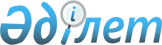 2016-2018 жылдарға арналған Солтүстік Қазақстан облысының Ақжар аудандық бюджет туралыСолтүстік Қазақстан облысы Ақжар аудандық мәслихатының 2015 жылғы 25 желтоқсандағы N 39-1 шешімі. Солтүстік Қазақстан облысының Әділет департаментінде 2016 жылғы 13 қаңтарда N 3552 болып тіркелді      Қазақстан Республикасының 2008 жылғы 4 желтоқсандағы Бюджет кодексінің 75 бабына, "Қазақстан Республикасындағы жергілікті мемлекеттік басқару және өзін-өзі басқару туралы" Қазақстан Республикасының 2001 жылғы 23 қаңтардағы Заңының 6 бабы 1 тармағының 1) тармақшасына сәйкес, Солтүстік Қазақстан облысының Ақжар аудандық мәслихаты ШЕШТІ: 

      1. Сәйкесінше 1, 2 және 3 қосымшаларына сәйкес 2016-2018 жылдарға арналған Солтүстік Қазақстан облысы Ақжар аудандық бюджеті бекітілсін, соның ішінде 2016 жылға мына көлемде: 

      1) кірістер – 2 491 044,2 мың теңге, оның ішінде мыналар бойынша:

      салықтық түсімдер – 277 738,2 мың теңге;

      салықтық емес түсімдер – 10 996,5 мың теңге;

      негізгі капиталды сатудан түскен түсімдер – 11 155,2 мың теңге;

      трансферттердің түсуі – 2 191 154,3 мың теңге;

      2) шығындар – 2 509 624,8 мың теңге; 

      3) таза бюджеттік кредиттеу – 17 532,3 мың теңге, соның ішінде:

      бюджеттік кредиттер – 31 815 мың теңге;

      бюджеттік кредиттерді жабу – 14 282,7 мың теңге;

      4) қаржылық активтермен операциялар бойынша сальдо - -1 300 мың теңге, сонымен қатар:

      қаржылық активтер сатып алу - 0 мың теңге;

      мемлекетке қаржылық активтерді сатудан түскен түсім – 1 300 мың теңге;

      5) бюджет тапшылығы – - 34 812,9 мың тенге;

      6) бюджет тапшылығын қаржыландыру – 34 812,9 мың тенге. 

      Ескерту. 1-тармақ жаңа редакцияда - Солтүстік Қазақстан облысы Ақжар ауданы мәслихатының 25.11.2016 № 8-1 шешімімен (01.01.2016 бастап қолданысқа енгізіледі).

      2. 2016 жылға арналған аудандық бюджеттің кірістері Қазақстан Республикасының 2008 жылғы 4 желтоқсандағы Бюджет кодексіне сәйкес мына салықтық түсімдер есебінен қалыптастырылатыны белгілесін:

      облыстық мәслихат белгілеген кірістерді бөлу нормативтері бойынша жеке табыс салығы;

      облыстық мәслихат белгілеген 84 пайыз өлшемге кірістерді бөлу нормативтері бойынша әлеуметтік салық;

      жеке және заңды тұлғалар, дара кәсіпкерлер мүлкіне салық;

      жер салығы;

      бірыңғай жер салығы;

      көлік құралдарына салық;

      тіркелген салық;

      мыналарға:

      бензинге (авиациялық бензинді қоспағанда) және дизель отынына акциздер;

      жер учаскелерін пайдаланғаны үшін төлемақы;

      қызметтің жекелеген түрлерімен айналысу құқығы үшін лицензиялық алым;

      жергілікті бюджетке төленетін тіркелгені үшін алым;

      жергілікті бюджетке төленетін мемлекеттік баж;

      3. Аудандық бюджеттің кірістері мына салықтық емес түсімдер есебінен қалыптастырылатыны белгілесін:

      коммуналдық меншігіндегі мүлікті жалға беруден түсетін кірістер;

      аудандық бюджетке түсетін салықтық емес басқа да түсімдер.

      4. Аудандық бюджет кірістері мыналар есебінен қалыптастырылатыны белгілесін:

      негізгі капиталды сатудан түскен түсімдер.

      5. Облыстық бюджеттен 2016 жылға берілетін бюджеттік субвенция 1 446 205 мың теңге сомасында белгіленсін;

      6. Әр ауылдық округтердің 2016-2018 жылдарға арналған бюджеттік бағдарламаларының тізбесі 4, 5 және 6 қосымшаларға сәйкесінше бекітілсін.

      7. 7 қосымшаға сәйкес 2016 жылға жергілікті бюджеттерді атқару барысында жергілікті бюджеттік бағдарламалар секвестрге жатпайтыны белгіленсін.

      8. 2016 жылға арналған бюджеттің инвестициялық жобаларына бөлінетін даму бюджеттік бағдарламалар 8 қосымшаға сәйкесінше бекітілсін.

      9. 2016 жылға арналған аудандық бюджетте республикалық бюджеттен берілетін нысаналы трансферттер түсімдері ескерілсін.

      Аталған республикалық бюджеттен берілетін нысаналы трансферттерді бөлу Солтүстік Қазақстан облысы Ақжар ауданы әкімдігінің "2016-2018 жылдарға арналған Солтүстік Қазақстан облысы Ақжар аудандық бюджет туралы" Солтүстік Қазақстан облысының Ақжар аудандық мәслихат шешімін іске асыру туралы қаулысымен айқындалады.

      10. 2016 жылға арналған аудандық бюджетте республикалық бюджеттен бөлінген келесі бюджеттік кредиттер ескерілсін:

      мамандарға әлеуметтік қолдау қөрсету шараларын іске асыруға – 31 815 мың теңге. 

      10-1. Осы шешімінің 3 қосымшасына сәйкес аудандық бюджет қаржылық жыл басына қалыптасқан бюджеттік қаражаттың бос қалдықтары, республикалық және облыстық бюджеттерден 2015 жылы берілген нысаналы трансферттерді қайтару есебінен шығыстар қарастырылсын. 

      Ескерту. Шешім 10-1-тармақпен толықтырылды - Солтүстік Қазақстан облысы Ақжар ауданы мәслихатының 12.02.2016 N 42-2 шешімімен (01.01.2016 бастап қолданысқа енгізіледі).

      11. 2016 жылға арналған аудандық бюджетте облыстық бюджеттен берілетін нысаналы трансферттер түсімдері ескерілсін. 

      Аталған облыстық бюджеттен берілетін нысаналы трансферттерді бөлу Солтүстік Қазақстан облысының Ақжар ауданы әкімдігінің "2016-2018 жылдарға арналған Солтүстік Қазақстан облысы Ақжар аудандық бюджет туралы" Солтүстік Қазақстан облысының Ақжар аудандық мәслихат шешімін іске асыру туралы қаулысымен айқындалады.

      12. 2016 жылға ауданның жергілікті атқарушы органдарының резерві 1 189 мың теңге сомада 9 қосымшаға сәйкесінше бекітілсін.

      13. Жергілікті өзін-өзі басқару органдарына берілетін трансферттердің аудандық маңызы бар қалалар, ауылдар, кенттер, ауылдық округтер арасында бөлінуі 10 қосымшаға сәйкесінше бекітілсін.

      14. Бюджеттік сала қызметкерлеріне жалақысын толық мөлшерде төлеу қамтамасыз етілсін.

      15. Азаматтық қызметші болып табылатын және ауылдық жерде жұмыс iстейтiн денсаулық сақтау, әлеуметтiк қамсыздандыру, бiлiм беру, мәдениет, спорт және ветеринария саласындағы мамандарға қызметтiң осы түрлерiмен қалалық жағдайда айналысатын азаматтық қызметшiлердiң айлықақыларымен және ставкаларымен салыстырғанда жиырма бес пайызға жоғарылатылған лауазымдық айлықақылар мен тарифтiк ставкалар жергiлiктi өкiлдi органдардың шешiмi бойынша бюджет қаражаты есебiнен белгілесін.

      16. Осы шешімнің 15 тармағының күші ветеринария саласындағы қызметті жүзеге асыратын ветеринария пункттерінің ветеринария мамандарына қолданылады.

      17. Осы шешім 2016 жылғы 1 қаңтардан бастап қолданысқа енгізіледі.

 Ақжар ауданының 2016 жылға арналған бюджеті       Ескерту. 1-қосымша жаңа редакцияда - Солтүстік Қазақстан облысы Ақжар ауданы мәслихатының 25.11.2016 № 8-1 шешімімен (01.01.2016 бастап қолданысқа енгізіледі).

 1. Табыс Ауданының 2016 жылға арналған бюджеті Ақжар ауданының 2017 жылға арналған бюджеті 1. Табыс Ауданының 2017 жылға арналған бюджеті Ақжар ауданының 2018 жылға арналған бюджеті 1. Табыс Ауданының 2018 жылға арналған бюджеті Әр ауылдық округтердің 2016 жылға арналған бюджеттік бағдарламаларының 
ТІЗБЕСІ       Ескерту. 4-қосымша жаңа редакцияда - Солтүстік Қазақстан облысы Ақжар ауданы мәслихатының 25.11.2016 № 8-1 шешімімен (01.01.2016 бастап қолданысқа енгізіледі).

 Әр ауылдық округтердің 2017 жылға арналған бюджеттік бағдарламаларының 
ТІЗБЕСІ Әр ауылдық округтердің 2018 жылға арналған бюджеттік бағдарламаларының 
ТІЗБЕСІ 2016 жылғы жергілікті бюджеттің процесіндегі секвестрлеуге жатпайтын жергілікті бюджет бағдарламаларының тізбесі       Ескерту. 7-қосымша жаңа редакцияда - Солтүстік Қазақстан облысы Ақжар ауданы мәслихатының 26.07.2016 N 5-2 шешімімен (01.01.2016 бастап қолданысқа енгізіледі).

 2016 жылға арналған бюджеттің инвестициялық жобаларына және аудандық бюджет бағдарламаларына бөлінетін дамудың бюджеттік бағдарламалардың тізбесі  Жергілікті атқарушы органының резерві сомасын бөлу  2016 жылға арналған ауылдық округтеріне трансферттер
					© 2012. Қазақстан Республикасы Әділет министрлігінің «Қазақстан Республикасының Заңнама және құқықтық ақпарат институты» ШЖҚ РМК
				
      Солтүстік Қазақстан 
облысының
Ақжар аудандық мәслихат 
сессиясының төрағасы

Қ.Баетов

      Солтүстік Қазақстан 
облысының
Ақжар аудандық 
мәслихаттың хатшысы

М.Жұмабаев
2015 жылғы 25 желтоқсандағы № 39-1 аудандық мәслихаттың шешіміне 1 қосымшаСанаты

Санаты

Санаты

Атауы

Сомасы мың теңге

Сыныбы

Сыныбы

Атауы

Сомасы мың теңге

Iшкi сыныбы

Атауы

Сомасы мың теңге

1

2

3

4

5

ТАБЫС

2491044,2

1

Салықтық түсімдер

277738,2

01

Табыс салығы

12714

2

Жеке табыс салығы

12714

1

03

Әлеуметтiк салық

120674

1

03

1

Әлеуметтік салық

120674

1

04

Меншiкке салынатын салықтар

88182,4

1

04

1

Мүлiкке салынатын салықтар

41328,9

1

04

3

Жер салығы

4572

1

04

4

Көлiк құралдарына салынатын салық

30905,5

1

04

5

Бірыңғай жер салығы

11376

1

05

Тауарларға, жұмыстарға және қызметтерге салынатын iшкi салықтар

51379,8

1

05

2

Акциздер

1406

1

05

3

Табиғи және басқа да ресурстарды пайдаланғаны үшiн түсетiн түсiмдер

38990,3

1

05

4

Кәсiпкерлiк және кәсiби қызметтi жүргiзгенi үшiн алынатын алымдар

9906,9

1

05

5

Ойын бизнесіне салық

1076,6

1

08

Заңдық маңызы бар әрекеттерді жасағаны және (немесе) оған уәкілеттігі бар мемлекеттік органдар немесе лауазымды адамдар құжаттар бергені үшін алынатын міндетті төлемдер

4788

1

08

1

Мемлекеттік баж

4788

2

Салықтық емес түсiмдер

10996,5

2

01

Мемлекеттік меншіктен түсетін кірістер

8708,4

2

01

5

Мемлекет меншігіндегі мүлікті жалға беруден түсетін кірістер

2917,5

2

01

7

Мемлекеттік бюджеттен берілген кредиттер бойынша сыйақылар

19,1

2

01

9

Мемлекет меншігінен түсетін басқа да кірістер

5771,8

04

Мемлекеттік бюджеттен қаржыландырылатын, сондай-ақ Қазақстан Республикасы Ұлттық Банкінің бюджетінен (шығыстар сметасынан) ұсталатын және қаржыландырылатын мемлекеттік мекемелер салатын айыппұлдар, өсімпұлдар, санкциялар, өндіріп алулар

515,4

1

Мұнай секторы ұйымдарынан түсетін түсімдерді қоспағанда, мемлекеттік бюджеттен қаржыландырылатын, сондай-ақ Қазақстан Республикасы Ұлттық Банкінің бюджетінен (шығыстар сметасынан) ұсталатын және қаржыландырылатын мемлекеттік мекемелер салатын айыппұлдар, өсімпұлдар, санкциялар, өндіріп алулар

515,4

2

06

Басқа да салықтық емес түсiмдер

1772,7

2

06

1

Басқа да салықтық емес түсiмдер

1772,7

3

Негізгі капиталды сатудан түсетін түсімдер

11155,2

3

01

Мемлекеттік мекемелерге бекітілген мемлекеттік мүлікті сату

1357,4

3

01

1

Мемлекеттік мекемелерге бекітілген мемлекеттік мүлікті сату

1357,4

3

03

Жердi және материалдық емес активтердi сату

9797,8

3

03

1

Жерді сату

9700

2

Материалдық емес активтерді сату

97,8

4

Трансферттердің түсімдері

2191154,3

4

02

Мемлекеттiк басқарудың жоғары тұрған органдарынан түсетiн трансферттер

2191154,3

4

02

2

Облыстық бюджеттен түсетiн трансферттер

2191154,3

Функционалдық топ

Функционалдық топ

Функционалдық топ

Функционалдық топ

Функционалдық топ

Сомасы мың тенге

Кіші функция

Кіші функция

Кіші функция

Кіші функция

Сомасы мың тенге

Бюджеттік бағдарламалардың әкімшісі

Бюджеттік бағдарламалардың әкімшісі

Бюджеттік бағдарламалардың әкімшісі

Сомасы мың тенге

Бағдарлама

Бағдарлама

Сомасы мың тенге

Атауы

Сомасы мың тенге

Шығындар

2509624,8

01

Жалпы сипаттағы мемлекеттiк қызметтер 

253765,8

1

Мемлекеттiк басқарудың жалпы функцияларын орындайтын өкiлдi, атқарушы және басқа органдар

221296,8

112

Аудан (облыстық маңызы бар қала) мәслихатының аппараты

15297,4

001

Аудан (облыстық маңызы бар қала) мәслихатының қызметін қамтамасыз ету жөніндегі қызметтер

15297,4

122

Аудан (облыстық маңызы бар қала) әкімінің аппараты

73671

001

Аудан (облыстық маңызы бар қала) әкімінің қызметін қамтамасыз ету жөніндегі қызметтер

72167

003

Мемлекеттік органның күрделі шығыстары

1504

123

Қаладағы аудан, аудандық маңызы бар қала, кент, ауыл, ауылдық округ әкімінің аппараты

132328,4

001

Қаладағы аудан, аудандық маңызы бар қаланың, кент, ауыл, ауылдық округ әкімінің қызметін қамтамасыз ету жөніндегі қызметтер

132328,4

2

Қаржылық қызмет

1143

459

Ауданның (облыстық маңызы бар қаланың) экономика және қаржы бөлімі

1143

003

Салық салу мақсатында мүлікті бағалауды жүргізу

542

010

Жекешелендіру, коммуналдық меншікті басқару, жекешелендіруден кейінгі қызмет және осыған байланысты дауларды реттеу

601

9

Жалпы сипаттағы өзге де мемлекеттiк қызметтер

31326

458

Ауданның (облыстық маңызы бар қаланың) тұрғын үй-коммуналдық шаруашылығы, жолаушылар көлігі және автомобиль жолдары бөлімі

7903,3

001

Жергілікті деңгейде тұрғын үй-коммуналдық шаруашылығы, жолаушылар көлігі және автомобиль жолдары саласындағы мемлекеттік саясатты іске асыру жөніндегі қызметтер

7903,3

459

Ауданның (облыстық маңызы бар қаланың) экономика және қаржы бөлімі

23422,7

001

Ауданның (облыстық маңызы бар қаланың) экономикалық саясаттын қалыптастыру мен дамыту, мемлекеттік жоспарлау, бюджеттік атқару және коммуналдық меншігін басқару саласындағы мемлекеттік саясатты іске асыру жөніндегі қызметтер

23422,7

02

Қорғаныс

4393

1

Әскери мұқтаждар

3355

122

Аудан (облыстық маңызы бар қала) әкімінің аппараты

3355

005

Жалпыға бірдей әскери міндетті атқару шеңберіндегі іс-шаралар

3355

2

Төтенше жағдайлар жөнiндегi жұмыстарды ұйымдастыру

1038

122

Аудан (облыстық маңызы бар қала) әкімінің аппараты

1038

007

Аудандық (қалалық) ауқымдағы дала өрттерінің, сондай-ақ мемлекеттік өртке қарсы қызмет органдары құрылмаған елдi мекендерде өрттердің алдын алу және оларды сөндіру жөніндегі іс-шаралар

1038

04

Бiлiм беру

1780981,1

1

Мектепке дейiнгi тәрбие және оқыту

158049

464

Ауданның (облыстық маңызы бар қаланың) білім бөлімі

158049

009

Мектепке дейінгі тәрбие мен оқыту ұйымдарының қызметін қамтамасыз ету

88405

040

Мектепке дейінгі білім беру ұйымдарында мемлекеттік білім беру тапсырысын іске асыруға

69644

2

Бастауыш, негізгі орта және жалпы орта білім беру

1563301,1

464

Ауданның (облыстық маңызы бар қаланың) білім бөлімі

1518780,1

003

Жалпы білім беру

1478079,1

006

Балаларға қосымша білім беру

40701

465

Ауданның (облыстық маңызы бар қаланың) дене шынықтыру және спорт бөлімі

44521

017

Балалар мен жасөспірімдерге спорт бойынша қосымша білім беру

44521

9

Бiлiм беру саласындағы өзге де қызметтер

59631

464

Ауданның (облыстық маңызы бар қаланың) білім бөлімі

59631

001

Жергілікті деңгейде білім беру саласындағы мемлекеттік саясатты іске асыру жөніндегі қызметтер

6857

005

Ауданның (облыстық маңызы бар қаланың) мемлекеттік білім беру мекемелер үшін оқулықтар мен оқу-әдiстемелiк кешендерді сатып алу және жеткізу

17912

015

Жетім баланы (жетім балаларды) және ата-аналарының қамқорынсыз қалған баланы (балаларды) күтіп-ұстауға қамқоршыларға (қорғаншыларға) ай сайынға ақшалай қаражат төлемі

4921

022

Жетім баланы (жетім балаларды) және ата-анасының қамқорлығынсыз қалған баланы (балаларды) асырап алғаны үшін Қазақстан азаматтарына біржолғы ақша қаражатын төлеуге арналған төлемдер

319

029

Балалар мен жасөспірімдердің психикалық денсаулығын зерттеу және халыққа психологиялық-медициналық-педагогикалық консультациялық көмек көрсету

11949

067

Ведомстволық бағыныстағы мемлекеттік мекемелерінің және ұйымдарының күрделі шығыстары

17673

06

Әлеуметтiк көмек және әлеуметтiк қамсыздандыру

69900

1

Әлеуметтiк қамсыздандыру

1565

464

Ауданның (облыстық маңызы бар қаланың) білім бөлімі

1565

030

Патронат тәрбиешілерге берілген баланы (балаларды) асырап бағу 

1565

2

Әлеуметтiк көмек

46015

451

Ауданның (облыстық маңызы бар қаланың) жұмыспен қамту және әлеуметтік бағдарламалар бөлімі

46015

002

Жұмыспен қамту бағдарламасы

17583

005

Мемлекеттік атаулы әлеуметтік көмек

2349

007

Жергілікті өкілетті органдардың шешімі бойынша мұқтаж азаматтардың жекелеген топтарына әлеуметтік көмек

7169

010

Үйден тәрбиеленіп оқытылатын мүгедек балаларды материалдық қамтамасыз ету

690

014

Мұқтаж азаматтарға үйде әлеуметтiк көмек көрсету

5717

016

18 жасқа дейінгі балаларға мемлекеттік жәрдемақылар

4762

017

Мүгедектерді оңалту жеке бағдарламасына сәйкес, мұқтаж мүгедектерді міндетті гигиеналық құралдармен және ымдау тілі мамандарының қызмет көрсетуін, жеке көмекшілермен қамтамасыз ету

7745

9

Әлеуметтiк көмек және әлеуметтiк қамтамасыз ету салаларындағы өзге де қызметтер

22320

451

Ауданның (облыстық маңызы бар қаланың) жұмыспен қамту және әлеуметтік бағдарламалар бөлімі

22320

001

Жергілікті деңгейде халық үшін әлеуметтік бағдарламаларды жұмыспен қамтуды қамтамасыз етуді іске асыру саласындағы мемлекеттік саясатты іске асыру жөніндегі қызметтер 

21917

011

Жәрдемақыларды және басқа да әлеуметтік төлемдерді есептеу, төлеу мен жеткізу бойынша қызметтерге ақы төлеу

212

021

Мемлекеттік органның күрделі шығыстары

191

07

Тұрғын үй-коммуналдық шаруашылық

39890,9

1

Тұрғын үй шаруашылығы

17264,9

123

Қаладағы аудан, аудандық маңызы бар қала, кент, ауыл, ауылдық округ әкімінің аппараты

11177,5

027

Жұмыспен қамту 2020 жол картасы бойынша қалаларды және ауылдық елді мекендерді дамыту шеңберінде объектілерді жөндеу және абаттандыру

11177,5

458

Ауданның (облыстық маңызы бар қаланың) тұрғын үй-коммуналдық шаруашылығы, жолаушылар көлігі және автомобиль жолдары бөлімі

400

03

Мемлекеттік тұрғын үй қорының сақталуын ұйымдастыру

400

464

Ауданның (облыстық маңызы бар қаланың) білім бөлімі

1098

26

Жұмыспен қамту 2020 жол картасы бойынша қалаларды және ауылдық елді мекендерді дамыту шеңберінде объектілерді жөндеу

1098

472

Ауданның (облыстық маңызы бар қаланың) құрылыс, сәулет және қала құрылысы бөлімі

4589,4

03

Коммуналдық тұрғын үй қорының тұрғын үйін жобалау және (немесе) салу, реконструкциялау

2543,2

04

Инженерлік-коммуникациялық инфрақұрылымды жобалау, дамыту және (немесе) жайластыру

2046,2

2

Коммуналдық шаруашылық

10989

123

Қаладағы аудан, аудандық маңызы бар қала, кент, ауыл, ауылдық округ әкімінің аппараты

4017

014

Елді мекендерді сумен жабдықтауды ұйымдастыру

4017

458

Ауданның (облыстық маңызы бар қаланың) тұрғын үй-коммуналдық шаруашылығы, жолаушылар көлігі және автомобиль жолдары бөлімі

6972

012

Сумен жабдықтау және су бұру жүйесінің жұмыс істеуі

5318

058

Елді мекендердегі сумен жабдықтау және су бұру жүйелерін дамыту

1654

3

Елді-мекендерді көркейту

11637

123

Қаладағы аудан, аудандық маңызы бар қала, кент, ауыл, ауылдық округ әкімінің аппараты

11637

008

Елді мекендердегі көшелерді жарықтандыру

10887

009

Елді мекендердің санитариясын қамтамасыз ету

750

08

Мәдениет, спорт, туризм және ақпараттық кеңістiк

156049,1

1

Мәдениет саласындағы қызмет

48471

123

Қаладағы аудан, аудандық маңызы бар қала, кент, ауыл, ауылдық округ әкімінің аппараты

29121

006

Жергілікті деңгейде мәдени-демалыс жұмыстарын қолдау

29121

455

Ауданның (облыстық маңызы бар қаланың) мәдениет және тілдерді дамыту бөлімі

19350

003

Мәдени-демалыс жұмысын қолдау

19350

2

Спорт

42686,7

465

Ауданның (облыстық маңызы бар қаланың) дене шынықтыру және спорт бөлімі

42686,7

001

Жергілікті деңгейде дене шынықтыру және спорт саласындағы мемлекеттік саясатты іске асыру жөніндегі қызметтер

7495

006

Аудандық (облыстық маңызы бар қалалық) деңгейде спорттық жарыстар өткiзу

5000

032

Ведомстволық бағыныстағы мемлекеттік мекемелерінің және ұйымдарының күрделі шығыстар

30191,7

3

Ақпараттық кеңiстiк

44210

455

Ауданның (облыстық маңызы бар қаланың) мәдениет және тілдерді дамыту бөлімі

37040

006

Аудандық (қалалық) кiтапханалардың жұмыс iстеуi

36331

007

Мемлекеттiк тiлдi және Қазақстан халқының басқа да тiлдерін дамыту

709

456

Ауданның (облыстық маңызы бар қаланың) ішкі саясат бөлімі

7170

002

Мемлекеттік ақпараттық саясат жүргізу жөніндегі қызметтер

7170

9

Мәдениет, спорт, туризм және ақпараттық кеңiстiктi ұйымдастыру жөнiндегi өзге де қызметтер

20681,4

455

Ауданның (облыстық маңызы бар қаланың) мәдениет және тілдерді дамыту бөлімі

7761

001

Жергілікті деңгейде тілдерді және мәдениетті дамыту саласындағы мемлекеттік саясатты іске асыру жөніндегі қызметтер

7761

456

Ауданның (облыстық маңызы бар қаланың) ішкі саясат бөлімі

12920,4

001

Жергілікті деңгейде ақпарат, мемлекеттілікті нығайту және азаматтардың әлеуметтік сенімділігін қалыптастыру саласында мемлекеттік саясатты іске асыру жөніндегі қызметтер

8528,4

003

Жастар саясаты саласында іс-шараларды іске асыру

4392

10

Ауыл, су, орман, балық шаруашылығы, ерекше қорғалатын табиғи аумақтар, қоршаған ортаны және жануарлар дүниесін қорғау, жер қатынастары

115260

1

Ауыл шаруашылығы

59758,6

459

Ауданның (облыстық маңызы бар қаланың) экономика және қаржы бөлімі

16117,4

099

Мамандардың әлеуметтік көмек көрсетуі жөніндегі шараларды іске асыру

16117,4

462

Ауданның (облыстық маңызы бар қаланың) ауыл шаруашылығы бөлімі

25781,9

001

Жергілікте деңгейде ауыл шаруашылығы саласындағы мемлекеттік саясатты іске асыру жөніндегі қызметтер

25781,9

473

Ауданның (облыстық маңызы бар қаланың) ветеринария бөлімі

17859,3

001

Жергілікті деңгейде ветеринария саласындағы мемлекеттік саясатты іске асыру жөніндегі қызметтер

9062,6

003

Мемлекеттік органның күрделі шығыстары

4580

005

Мал көмінділерінің (биотермиялық шұңқырлардың) жұмыс істеуін қамтамасыз ету

458,5

007

Қаңғыбас иттер мен мысықтарды аулауды және жоюды ұйымдастыру

811

009

Жануарлардың энзоотиялық аурулары бойынша ветеринариялық іс-шараларды жүргізу

997,2

010

Ауыл шаруашылығы жануарларын сәйкестендіру жөніндегі іс-шараларды өткізу

1950

6

Жер қатынастары

10182,4

463

Ауданның (облыстық маңызы бар қаланың) жер қатынастары бөлімі

10182,4

001

Аудан (облыстық маңызы бар қала) аумағында жер қатынастарын реттеу саласындағы мемлекеттік саясатты іске асыру жөніндегі қызметтер

8900,2

003

Елдi мекендердi жер-шаруашылық орналастыру

372

004

Жердi аймақтарға бөлу жөнiндегi жұмыстарды ұйымдастыру

910,2

9

Ауыл, су, орман, балық шаруашылығы, қоршаған ортаны қорғау және жер қатынастары саласындағы басқа да қызметтер

45319

473

Ауданның (облыстық маңызы бар қаланың) ветеринария бөлімі

45319

011

Эпизоотияға қарсы іс-шаралар жүргізу

45319

11

Өнеркәсіп, сәулет, қала құрылысы және құрылыс қызметі

9031,2

2

Сәулет, қала құрылысы және құрылыс қызметі

9031,2

472

Ауданның (облыстық маңызы бар қаланың) құрылыс, сәулет және қала құрылысы бөлімі

9031,2

001

Жергілікті деңгейде құрылыс, сәулет және қала құрылысы саласындағы мемлекеттік саясатты іске асыру жөніндегі қызметтер

8231,2

013

Аудан аумағында қала құрылысын дамытудың кешенді схемаларын, аудандық (облыстық) маңызы бар қалалардың, кенттердің және өзге де ауылдық елді мекендердің бас жоспарларын әзірлеу

800

12

Көлiк және коммуникация

13874,7

1

Автомобиль көлiгi

13646

123

Қаладағы аудан, аудандық маңызы бар қала, кент, ауыл, ауылдық округ әкімінің аппараты

1145

013

Аудандық маңызы бар қалаларда, кенттерде, ауылдарда, ауылдық округтерде автомобиль жолдарының жұмыс істеуін қамтамасыз ету

1145

458

Ауданның (облыстық маңызы бар қаланың) тұрғын үй-коммуналдық шаруашылығы, жолаушылар көлігі және автомобиль жолдары бөлімі

12501

023

Автомобиль жолдарының жұмыс істеуін қамтамасыз ету

12501

9

Көлiк және коммуникациялар саласындағы өзге де қызметтер

228,7

458

Ауданның (облыстық маңызы бар қаланың) тұрғын үй-коммуналдық шаруашылығы, жолаушылар көлігі және автомобиль жолдары бөлімі

228,7

037

Әлеуметтік маңызы бар қалалық (ауылдық), қала маңындағы және ауданішілік қатынастар бойынша жолаушылар тасымалдарын субсидиялау

228,7

13

Басқалар

22883,3

3

Кәсiпкерлiк қызметтi қолдау және бәсекелестікті қорғау

7727,8

469

Ауданның (облыстық маңызы бар қаланың) кәсіпкерлік бөлімі

7727,8

001

Жергілікті деңгейде кәсіпкерлікті дамыту саласындағы мемлекеттік саясатты іске асыру жөніндегі қызметтер

7727,8

9

Басқалар

15155,5

123

Қаладағы аудан, аудандық маңызы бар қала, кент, ауыл, ауылдық округ әкімінің аппараты

14529,5

040

"Өңірлерді дамыту" Бағдарламасы шеңберінде өңірлерді экономикалық дамытуға жәрдемдесу бойынша шараларды іске асыру

14529,5

464

Ауданның (облыстық маңызы бар қаланың) білім бөлімі

626

041

"Өңірлерді дамыту" Бағдарламасы шеңберінде өңірлерді экономикалық дамытуға жәрдемдесу бойынша шараларды іске асыру

626

14

Борышқа қызмет көрсету

19,1

14

1

Борышқа қызмет көрсету

19,1

14

1

459

Ауданның (облыстық маңызы бар қаланың) экономика және қаржы бөлімі

19,1

021

Жергілікті атқарушы органдардың облыстық бюджеттен қарыздар бойынша сыйақылар мен өзге де төлемдерді төлеу бойынша борышына қызмет көрсету 

19,1

15

Трансферттер

43576,6

1

Трансферттер

43576,6

459

Ауданның (облыстық маңызы бар қаланың) экономика және қаржы бөлімі

43576,6

006

Нысаналы пайдаланылмаған (толық пайдаланылмаған) трансферттерді қайтару

23491,6

016

Нысаналы мақсатқа сай пайдаланылмаған нысаналы трансферттерді қайтару

14085

051

Жергілікті өзін-өзі басқару органдарына берілетін трансферттер

6000

III. Таза бюджеттік несиелер

17532,3

Бюджеттік несиелер

31815

10

Ауыл, су, орман, балық шаруашылығы, ерекше қорғалатын табиғи аумақтар, қоршаған ортаны және жануарлар дүниесін қорғау, жер қатынастары

31815

1

Ауыл шаруашылығы

31815

459

Ауданның (облыстық маңызы бар қаланың) экономика және қаржы бөлімі

31815

18

Мамандарды әлеуметтік қолдау шараларын іске асыруға берілетін бюджеттік кредиттер

31815

Санаты

Санаты

Санаты

Санаты

Атауы

Сыныбы

Сыныбы

Сыныбы

Атауы

Iшкi сыныбы

Iшкi сыныбы

Атауы

Атауы

5

Бюджеттік кредиттерді өтеу

14282,7

01

Бюджеттік кредиттерді өтеу

14282,7

1

Мемлекеттік бюджеттен берілген бюджеттік кредиттерді өтеу

14282,7

IY. Қаржылық активтермен операциялар бойынша сальдо 

-1300

Қаржы активтерін сатып алу

0

6

Мемлекеттің қаржы активтерін сатудан түсетін түсімдер

1300

01

Мемлекеттің қаржы активтерін сатудан түсетін түсімдер

1300

1

Қаржы активтерін ел ішінде сатудан түсетін түсімдер

1300

05

Мүліктік кешен түріндегі коммуналдық мемлекеттік мекемелер мен мемлекеттік кәсіпорындарды және коммуналдық мемлекеттік кәсіпорындардың жедел басқаруындағы немесе шаруашылық жіргізуіндегі өзге мемлекеттік мүлікті сатудан түсетін түсімдер

1300

V.Тапшылық (молшылық) қаржысы

-34812,9

VI. Тапшылықты қаржыландыру

34812,9

Санаты

Санаты

Санаты

Санаты

Атауы

Сыныбы

Сыныбы

Сыныбы

Атауы

Iшкi сыныбы

Iшкi сыныбы

Атауы

7

Қарыздар түсімі

31815

01

Мемлекеттік ішкі қарыздар 

31815

2

Қарыз алу келісім-шарттары

31815

Функционалдық топ

Функционалдық топ

Функционалдық топ

Функционалдық топ

Атауы

Кіші функция

Кіші функция

Кіші функция

Атауы

Бюджеттік бағдарламалардың әкімшісі

Бюджеттік бағдарламалардың әкімшісі

Атауы

Бағдарлама

Атауы

Кіші бағдарлама

Атауы

16

Қарыздарды өтеу

14282,7

01

Қарыздарды өтеу

14282,7

459

Ауданның (облыстық маңызы бар қаланың) экономика және қаржы бөлімі

14282,7

005

Жергілікті атқарушы органның жоғары тұрған бюджет алдындағы борышын өтеу

14282,7

Санаты

Санаты

Санаты

Санаты

Атауы

Сыныбы

Сыныбы

Сыныбы

Атауы

Iшкi сыныбы

Iшкi сыныбы

Атауы

8

Бюджет қаражаттарының пайдаланылатын қалдықтары

17280,6

01

Бюджет қаражаты қалдықтары

17280,6

1

Бюджет қаражатының бос қалдықтары

17280,6

2015 жылғы 25 желтоқсандағы № 39-1 аудандық мәслихаттың шешіміне 2 қосымшаСанаты

Санаты

Санаты

Атауы

Сомасы мың теңге

Сыныбы

Сыныбы

Атауы

Сомасы мың теңге

Iшкi сыныбы

Атауы

Сомасы мың теңге

Атауы

Сомасы мың теңге

1

2

3

4

5

ТАБЫС

1771401,0

1

Салықтық түсімдер

328063,0

01

Табыс салығы

18725,0

2

Жеке табыс салығы

18725,0

1

03

Әлеуметтiк салық

98306,0

1

03

1

Әлеуметтік салық

98306,0

1

04

Меншiкке салынатын салықтар

122563,0

1

04

1

Мүлiкке салынатын салықтар

72929,0

1

04

3

Жер салығы

8944,0

1

04

4

Көлiк құралдарына салынатын салық

23450,0

1

04

5

Бірыңғай жер салығы

17240,0

1

05

Тауарларға, жұмыстарға және қызметтерге салынатын iшкi салықтар

83469,0

1

05

2

Акциздер

1300,0

1

05

3

Табиғи және басқа да ресурстарды пайдаланғаны үшiн түсетiн түсiмдер

73619,0

1

05

4

Кәсiпкерлiк және кәсiби қызметтi жүргiзгенi үшiн алынатын алымдар

8130,0

1

05

5

Ойын бизнесіне салық

420,0

1

08

Заңдық маңызы бар әрекеттерді жасағаны және (немесе) оған уәкілеттігі бар мемлекеттік органдар немесе лауазымды адамдар құжаттар бергені үшін алынатын міндетті төлемдер

5000,0

1

08

1

Мемлекеттік баж

5000,0

2

Салықтық емес түсiмдер

6320,0

2

01

Мемлекеттік меншіктен түсетін кірістер

3420,0

2

01

5

Мемлекет меншігіндегі мүлікті жалға беруден түсетін кірістер

3420,0

Мамандандырылған ұйымдарға, жеке тұлғаларға бюджеттік кредиттер (қарыздар) бойынша жергілікті бюджеттен берілген айыппұлдар, өсімпұлдар, санкциялар, өндіріп алулар

2

06

Басқа да салықтық емес түсiмдер

2900,0

2

06

1

Басқа да салықтық емес түсiмдер

2900,0

3

Негізгі капиталды сатудан түсетін түсімдер

8000,0

3

01

Мемлекеттік мекемелерге бекітілген мемлекеттік мүлікті сату

3000,0

3

01

1

Мемлекеттік мекемелерге бекітілген мемлекеттік мүлікті сату

3000,0

3

03

Жердi және материалдық емес активтердi сату

5000,0

3

03

1

Жерді сату

5000,0

4

Трансферттердің түсімдері

1429018,0

4

02

Мемлекеттiк басқарудың жоғары тұрған органдарынан түсетiн трансферттер

1429018,0

4

02

2

Облыстық бюджеттен түсетiн трансферттер

1429018,0

Функционалдық топ

Функционалдық топ

Функционалдық топ

Функционалдық топ

Функционалдық топ

Функционалдық топ

Функционалдық топ

Сомасы мың тенге

Кіші функция

Кіші функция

Кіші функция

Кіші функция

Кіші функция

Кіші функция

Сомасы мың тенге

Бюджеттік бағдарламалардың әкімшісі

Бюджеттік бағдарламалардың әкімшісі

Бюджеттік бағдарламалардың әкімшісі

Бюджеттік бағдарламалардың әкімшісі

Бюджеттік бағдарламалардың әкімшісі

Сомасы мың тенге

Бағдарлама

Бағдарлама

Бағдарлама

Сомасы мың тенге

Сомасы мың тенге

Атауы

Атауы

Сомасы мың тенге

Шығындар

Шығындар

1771401

01

Жалпы сипаттағы мемлекеттiк қызметтер 

Жалпы сипаттағы мемлекеттiк қызметтер 

206062

1

Мемлекеттiк басқарудың жалпы функцияларын орындайтын өкiлдi, атқарушы және басқа органдар

Мемлекеттiк басқарудың жалпы функцияларын орындайтын өкiлдi, атқарушы және басқа органдар

180486

112

112

Аудан (облыстық маңызы бар қала) мәслихатының аппараты

Аудан (облыстық маңызы бар қала) мәслихатының аппараты

12263

001

Аудан (облыстық маңызы бар қала) мәслихатының қызметін қамтамасыз ету жөніндегі қызметтер

Аудан (облыстық маңызы бар қала) мәслихатының қызметін қамтамасыз ету жөніндегі қызметтер

12263

122

122

Аудан (облыстық маңызы бар қала) әкімінің аппараты

Аудан (облыстық маңызы бар қала) әкімінің аппараты

59808

001

Аудан (облыстық маңызы бар қала) әкімінің қызметін қамтамасыз ету жөніндегі қызметтер

Аудан (облыстық маңызы бар қала) әкімінің қызметін қамтамасыз ету жөніндегі қызметтер

59808

123

123

Қаладағы аудан, аудандық маңызы бар қала, кент, ауыл, ауылдық округ әкімінің аппараты

Қаладағы аудан, аудандық маңызы бар қала, кент, ауыл, ауылдық округ әкімінің аппараты

108415

001

Қаладағы аудан, аудандық маңызы бар қаланың, кент, ауыл, ауылдық округ әкімінің қызметін қамтамасыз ету жөніндегі қызметтер

Қаладағы аудан, аудандық маңызы бар қаланың, кент, ауыл, ауылдық округ әкімінің қызметін қамтамасыз ету жөніндегі қызметтер

108415

2

Қаржылық қызмет

Қаржылық қызмет

981

459

459

Ауданның (облыстық маңызы бар қаланың) экономика және қаржы бөлімі

Ауданның (облыстық маңызы бар қаланың) экономика және қаржы бөлімі

981

003

Салық салу мақсатында мүлікті бағалауды жүргізу

Салық салу мақсатында мүлікті бағалауды жүргізу

543

010

Жекешелендіру, коммуналдық меншікті басқару, жекешелендіруден кейінгі қызмет және осыған байланысты дауларды реттеу

Жекешелендіру, коммуналдық меншікті басқару, жекешелендіруден кейінгі қызмет және осыған байланысты дауларды реттеу

438

9

Жалпы сипаттағы өзге де мемлекеттiк қызметтер

Жалпы сипаттағы өзге де мемлекеттiк қызметтер

24595

458

458

Ауданның (облыстық маңызы бар қаланың) тұрғын үй-коммуналдық шаруашылығы, жолаушылар көлігі және автомобиль жолдары бөлімі

Ауданның (облыстық маңызы бар қаланың) тұрғын үй-коммуналдық шаруашылығы, жолаушылар көлігі және автомобиль жолдары бөлімі

6135

001

Жергілікті деңгейде тұрғын үй-коммуналдық шаруашылығы, жолаушылар көлігі және автомобиль жолдары саласындағы мемлекеттік саясатты іске асыру жөніндегі қызметтер

Жергілікті деңгейде тұрғын үй-коммуналдық шаруашылығы, жолаушылар көлігі және автомобиль жолдары саласындағы мемлекеттік саясатты іске асыру жөніндегі қызметтер

6135

459

459

Ауданның (облыстық маңызы бар қаланың) экономика және қаржы бөлімі

Ауданның (облыстық маңызы бар қаланың) экономика және қаржы бөлімі

18460

001

Ауданның (облыстық маңызы бар қаланың) экономикалық саясаттын қалыптастыру мен дамыту, мемлекеттік жоспарлау, бюджеттік атқару және коммуналдық меншігін басқару саласындағы мемлекеттік саясатты іске асыру жөніндегі қызметтер

Ауданның (облыстық маңызы бар қаланың) экономикалық саясаттын қалыптастыру мен дамыту, мемлекеттік жоспарлау, бюджеттік атқару және коммуналдық меншігін басқару саласындағы мемлекеттік саясатты іске асыру жөніндегі қызметтер

18460

02

Қорғаныс

Қорғаныс

4230

1

Әскери мұқтаждар

Әскери мұқтаждар

3230

122

122

Аудан (облыстық маңызы бар қала) әкімінің аппараты

Аудан (облыстық маңызы бар қала) әкімінің аппараты

3230

005

Жалпыға бірдей әскери міндетті атқару шеңберіндегі іс-шаралар

Жалпыға бірдей әскери міндетті атқару шеңберіндегі іс-шаралар

3230

2

Төтенше жағдайлар жөнiндегi жұмыстарды ұйымдастыру

Төтенше жағдайлар жөнiндегi жұмыстарды ұйымдастыру

1000

122

122

Аудан (облыстық маңызы бар қала) әкімінің аппараты

Аудан (облыстық маңызы бар қала) әкімінің аппараты

1000

006

Аудан (облыстық маңызы бар қала) ауқымындағы төтенше жағдайлардың алдын алу және оларды жою

Аудан (облыстық маңызы бар қала) ауқымындағы төтенше жағдайлардың алдын алу және оларды жою

500

007

Аудандық (қалалық) ауқымдағы дала өрттерінің, сондай-ақ мемлекеттік өртке қарсы қызмет органдары құрылмаған елдi мекендерде өрттердің алдын алу және оларды сөндіру жөніндегі іс-шаралар

Аудандық (қалалық) ауқымдағы дала өрттерінің, сондай-ақ мемлекеттік өртке қарсы қызмет органдары құрылмаған елдi мекендерде өрттердің алдын алу және оларды сөндіру жөніндегі іс-шаралар

500

04

Бiлiм беру

Бiлiм беру

1230012

1

Мектепке дейiнгi тәрбие және оқыту

Мектепке дейiнгi тәрбие және оқыту

66218

464

464

Ауданның (облыстық маңызы бар қаланың) білім бөлімі

Ауданның (облыстық маңызы бар қаланың) білім бөлімі

66218

009

Мектепке дейінгі тәрбие мен оқыту ұйымдарының қызметін қамтамасыз ету

Мектепке дейінгі тәрбие мен оқыту ұйымдарының қызметін қамтамасыз ету

66218

2

Бастауыш, негізгі орта және жалпы орта білім беру

Бастауыш, негізгі орта және жалпы орта білім беру

1123314

464

464

Ауданның (облыстық маңызы бар қаланың) білім бөлімі

Ауданның (облыстық маңызы бар қаланың) білім бөлімі

1091504

003

Жалпы білім беру

Жалпы білім беру

1062862

006

Балаларға қосымша білім беру

Балаларға қосымша білім беру

28642

465

465

Ауданның (облыстық маңызы бар қаланың) дене шынықтыру және спорт бөлімі

Ауданның (облыстық маңызы бар қаланың) дене шынықтыру және спорт бөлімі

31810

017

Балалар мен жасөспірімдерге спорт бойынша қосымша білім беру

Балалар мен жасөспірімдерге спорт бойынша қосымша білім беру

31810

9

Бiлiм беру саласындағы өзге де қызметтер

Бiлiм беру саласындағы өзге де қызметтер

40480

464

464

Ауданның (облыстық маңызы бар қаланың) білім бөлімі

Ауданның (облыстық маңызы бар қаланың) білім бөлімі

40480

001

Жергілікті деңгейде білім беру саласындағы мемлекеттік саясатты іске асыру жөніндегі қызметтер

Жергілікті деңгейде білім беру саласындағы мемлекеттік саясатты іске асыру жөніндегі қызметтер

5620

005

Ауданның (облыстық маңызы бар қаланың) мемлекеттік білім беру мекемелер үшін оқулықтар мен оқу-әдiстемелiк кешендерді сатып алу және жеткізу

Ауданның (облыстық маңызы бар қаланың) мемлекеттік білім беру мекемелер үшін оқулықтар мен оқу-әдiстемелiк кешендерді сатып алу және жеткізу

9756

015

Жетім баланы (жетім балаларды) және ата-аналарының қамқорынсыз қалған баланы (балаларды) күтіп-ұстауға қамқоршыларға (қорғаншыларға) ай сайынға ақшалай қаражат төлемі

Жетім баланы (жетім балаларды) және ата-аналарының қамқорынсыз қалған баланы (балаларды) күтіп-ұстауға қамқоршыларға (қорғаншыларға) ай сайынға ақшалай қаражат төлемі

5265

022

Жетім баланы (жетім балаларды) және ата-анасының қамқорлығынсыз қалған баланы (балаларды) асырап алғаны үшін Қазақстан азаматтарына біржолғы ақша қаражатын төлеуге арналған төлемдер

Жетім баланы (жетім балаларды) және ата-анасының қамқорлығынсыз қалған баланы (балаларды) асырап алғаны үшін Қазақстан азаматтарына біржолғы ақша қаражатын төлеуге арналған төлемдер

341

029

Балалар мен жасөспірімдердің психикалық денсаулығын зерттеу және халыққа психологиялық-медициналық-педагогикалық консультациялық көмек көрсету

Балалар мен жасөспірімдердің психикалық денсаулығын зерттеу және халыққа психологиялық-медициналық-педагогикалық консультациялық көмек көрсету

19498

06

Әлеуметтiк көмек және әлеуметтiк қамсыздандыру

Әлеуметтiк көмек және әлеуметтiк қамсыздандыру

59280

1

Әлеуметтiк қамсыздандыру

Әлеуметтiк қамсыздандыру

1675

464

464

Ауданның (облыстық маңызы бар қаланың) білім бөлімі

Ауданның (облыстық маңызы бар қаланың) білім бөлімі

1675

030

Патронат тәрбиешілерге берілген баланы (балаларды) асырап бағу 

Патронат тәрбиешілерге берілген баланы (балаларды) асырап бағу 

1675

2

Әлеуметтiк көмек

Әлеуметтiк көмек

39044

451

451

Ауданның (облыстық маңызы бар қаланың) жұмыспен қамту және әлеуметтік бағдарламалар бөлімі

Ауданның (облыстық маңызы бар қаланың) жұмыспен қамту және әлеуметтік бағдарламалар бөлімі

39044

002

Жұмыспен қамту бағдарламасы

Жұмыспен қамту бағдарламасы

17833

005

Мемлекеттік атаулы әлеуметтік көмек

Мемлекеттік атаулы әлеуметтік көмек

1963

007

Жергілікті өкілетті органдардың шешімі бойынша мұқтаж азаматтардың жекелеген топтарына әлеуметтік көмек

Жергілікті өкілетті органдардың шешімі бойынша мұқтаж азаматтардың жекелеген топтарына әлеуметтік көмек

6939

010

Үйден тәрбиеленіп оқытылатын мүгедек балаларды материалдық қамтамасыз ету

Үйден тәрбиеленіп оқытылатын мүгедек балаларды материалдық қамтамасыз ету

639

014

Мұқтаж азаматтарға үйде әлеуметтiк көмек көрсету

Мұқтаж азаматтарға үйде әлеуметтiк көмек көрсету

3665

016

18 жасқа дейінгі балаларға мемлекеттік жәрдемақылар

18 жасқа дейінгі балаларға мемлекеттік жәрдемақылар

5434

017

Мүгедектерді оңалту жеке бағдарламасына сәйкес, мұқтаж мүгедектерді міндетті гигиеналық құралдармен және ымдау тілі мамандарының қызмет көрсетуін, жеке көмекшілермен қамтамасыз ету

Мүгедектерді оңалту жеке бағдарламасына сәйкес, мұқтаж мүгедектерді міндетті гигиеналық құралдармен және ымдау тілі мамандарының қызмет көрсетуін, жеке көмекшілермен қамтамасыз ету

2571

9

Әлеуметтiк көмек және әлеуметтiк қамтамасыз ету салаларындағы өзге де қызметтер

Әлеуметтiк көмек және әлеуметтiк қамтамасыз ету салаларындағы өзге де қызметтер

18561

451

451

Ауданның (облыстық маңызы бар қаланың) жұмыспен қамту және әлеуметтік бағдарламалар бөлімі

Ауданның (облыстық маңызы бар қаланың) жұмыспен қамту және әлеуметтік бағдарламалар бөлімі

18561

001

Жергілікті деңгейде халық үшін әлеуметтік бағдарламаларды жұмыспен қамтуды қамтамасыз етуді іске асыру саласындағы мемлекеттік саясатты іске асыру жөніндегі қызметтер 

Жергілікті деңгейде халық үшін әлеуметтік бағдарламаларды жұмыспен қамтуды қамтамасыз етуді іске асыру саласындағы мемлекеттік саясатты іске асыру жөніндегі қызметтер 

18252

011

Жәрдемақыларды және басқа да әлеуметтік төлемдерді есептеу, төлеу мен жеткізу бойынша қызметтерге ақы төлеу

Жәрдемақыларды және басқа да әлеуметтік төлемдерді есептеу, төлеу мен жеткізу бойынша қызметтерге ақы төлеу

309

07

Тұрғын үй-коммуналдық шаруашылық

Тұрғын үй-коммуналдық шаруашылық

16143

2

Коммуналдық шаруашылық

Коммуналдық шаруашылық

3856

123

123

Қаладағы аудан, аудандық маңызы бар қала, кент, ауыл, ауылдық округ әкімінің аппараты

Қаладағы аудан, аудандық маңызы бар қала, кент, ауыл, ауылдық округ әкімінің аппараты

3856

014

Елді мекендерді сумен жабдықтауды ұйымдастыру

Елді мекендерді сумен жабдықтауды ұйымдастыру

3856

3

Елді-мекендерді көркейту

Елді-мекендерді көркейту

12287

123

123

Қаладағы аудан, аудандық маңызы бар қала, кент, ауыл, ауылдық округ әкімінің аппараты

Қаладағы аудан, аудандық маңызы бар қала, кент, ауыл, ауылдық округ әкімінің аппараты

12287

008

Елді мекендердегі көшелерді жарықтандыру

Елді мекендердегі көшелерді жарықтандыру

11687

009

Елді мекендердің санитариясын қамтамасыз ету

Елді мекендердің санитариясын қамтамасыз ету

600

08

Мәдениет, спорт, туризм және ақпараттық кеңістiк

Мәдениет, спорт, туризм және ақпараттық кеңістiк

98177

1

Мәдениет саласындағы қызмет

Мәдениет саласындағы қызмет

38042

123

123

Қаладағы аудан, аудандық маңызы бар қала, кент, ауыл, ауылдық округ әкімінің аппараты

Қаладағы аудан, аудандық маңызы бар қала, кент, ауыл, ауылдық округ әкімінің аппараты

22528

006

Жергілікті деңгейде мәдени-демалыс жұмыстарын қолдау

Жергілікті деңгейде мәдени-демалыс жұмыстарын қолдау

22528

455

455

Ауданның (облыстық маңызы бар қаланың) мәдениет және тілдерді дамыту бөлімі

Ауданның (облыстық маңызы бар қаланың) мәдениет және тілдерді дамыту бөлімі

15514

003

Мәдени-демалыс жұмысын қолдау

Мәдени-демалыс жұмысын қолдау

15514

2

Спорт

Спорт

11059

465

465

Ауданның (облыстық маңызы бар қаланың) дене шынықтыру және спорт бөлімі

Ауданның (облыстық маңызы бар қаланың) дене шынықтыру және спорт бөлімі

11059

001

Жергілікті деңгейде дене шынықтыру және спорт саласындағы мемлекеттік саясатты іске асыру жөніндегі қызметтер

Жергілікті деңгейде дене шынықтыру және спорт саласындағы мемлекеттік саясатты іске асыру жөніндегі қызметтер

6051

006

Аудандық (облыстық маңызы бар қалалық) деңгейде спорттық жарыстар өткiзу

Аудандық (облыстық маңызы бар қалалық) деңгейде спорттық жарыстар өткiзу

5008

3

Ақпараттық кеңiстiк

Ақпараттық кеңiстiк

32977

455

455

Ауданның (облыстық маңызы бар қаланың) мәдениет және тілдерді дамыту бөлімі

Ауданның (облыстық маңызы бар қаланың) мәдениет және тілдерді дамыту бөлімі

25796

006

Аудандық (қалалық) кiтапханалардың жұмыс iстеуi

Аудандық (қалалық) кiтапханалардың жұмыс iстеуi

25122

007

Мемлекеттiк тiлдi және Қазақстан халқының басқа да тiлдерін дамыту

Мемлекеттiк тiлдi және Қазақстан халқының басқа да тiлдерін дамыту

674

456

456

Ауданның (облыстық маңызы бар қаланың) ішкі саясат бөлімі

Ауданның (облыстық маңызы бар қаланың) ішкі саясат бөлімі

7181

002

Мемлекеттік ақпараттық саясат жүргізу жөніндегі қызметтер

Мемлекеттік ақпараттық саясат жүргізу жөніндегі қызметтер

7181

9

Мәдениет, спорт, туризм және ақпараттық кеңiстiктi ұйымдастыру жөнiндегi өзге де қызметтер

Мәдениет, спорт, туризм және ақпараттық кеңiстiктi ұйымдастыру жөнiндегi өзге де қызметтер

16099

455

455

Ауданның (облыстық маңызы бар қаланың) мәдениет және тілдерді дамыту бөлімі

Ауданның (облыстық маңызы бар қаланың) мәдениет және тілдерді дамыту бөлімі

6266

001

Жергілікті деңгейде тілдерді және мәдениетті дамыту саласындағы мемлекеттік саясатты іске асыру жөніндегі қызметтер

Жергілікті деңгейде тілдерді және мәдениетті дамыту саласындағы мемлекеттік саясатты іске асыру жөніндегі қызметтер

6266

456

456

Ауданның (облыстық маңызы бар қаланың) ішкі саясат бөлімі

Ауданның (облыстық маңызы бар қаланың) ішкі саясат бөлімі

9833

001

Жергілікті деңгейде ақпарат, мемлекеттілікті нығайту және азаматтардың әлеуметтік сенімділігін қалыптастыру саласында мемлекеттік саясатты іске асыру жөніндегі қызметтер

Жергілікті деңгейде ақпарат, мемлекеттілікті нығайту және азаматтардың әлеуметтік сенімділігін қалыптастыру саласында мемлекеттік саясатты іске асыру жөніндегі қызметтер

6910

003

Жастар саясаты саласында іс-шараларды іске асыру

Жастар саясаты саласында іс-шараларды іске асыру

2923

10

Ауыл, су, орман, балық шаруашылығы, ерекше қорғалатын табиғи аумақтар, қоршаған ортаны және жануарлар дүниесін қорғау, жер қатынастары

Ауыл, су, орман, балық шаруашылығы, ерекше қорғалатын табиғи аумақтар, қоршаған ортаны және жануарлар дүниесін қорғау, жер қатынастары

102502

1

Ауыл шаруашылығы

Ауыл шаруашылығы

48043

459

459

Ауданның (облыстық маңызы бар қаланың) экономика және қаржы бөлімі

Ауданның (облыстық маңызы бар қаланың) экономика және қаржы бөлімі

12157

099

Мамандардың әлеуметтік көмек көрсетуі жөніндегі шараларды іске асыру

Мамандардың әлеуметтік көмек көрсетуі жөніндегі шараларды іске асыру

12157

462

462

Ауданның (облыстық маңызы бар қаланың) ауыл шаруашылығы бөлімі

Ауданның (облыстық маңызы бар қаланың) ауыл шаруашылығы бөлімі

20756

001

Жергілікте деңгейде ауыл шаруашылығы саласындағы мемлекеттік саясатты іске асыру жөніндегі қызметтер

Жергілікте деңгейде ауыл шаруашылығы саласындағы мемлекеттік саясатты іске асыру жөніндегі қызметтер

20756

473

473

Ауданның (облыстық маңызы бар қаланың) ветеринария бөлімі

Ауданның (облыстық маңызы бар қаланың) ветеринария бөлімі

15130

001

Жергілікті деңгейде ветеринария саласындағы мемлекеттік саясатты іске асыру жөніндегі қызметтер

Жергілікті деңгейде ветеринария саласындағы мемлекеттік саясатты іске асыру жөніндегі қызметтер

4601

006

Ауру жануарларды санитарлық союды ұйымдастыру

Ауру жануарларды санитарлық союды ұйымдастыру

1134

008

Алып қойылатын және жойылатын ауру жануарлардың, жануарлардан алынатын өнімдер мен шикізаттың құнын иелеріне өтеу

Алып қойылатын және жойылатын ауру жануарлардың, жануарлардан алынатын өнімдер мен шикізаттың құнын иелеріне өтеу

9395

6

Жер қатынастары

Жер қатынастары

9140

463

463

Ауданның (облыстық маңызы бар қаланың) жер қатынастары бөлімі

Ауданның (облыстық маңызы бар қаланың) жер қатынастары бөлімі

9140

001

Аудан (облыстық маңызы бар қала) аумағында жер қатынастарын реттеу саласындағы мемлекеттік саясатты іске асыру жөніндегі қызметтер

Аудан (облыстық маңызы бар қала) аумағында жер қатынастарын реттеу саласындағы мемлекеттік саясатты іске асыру жөніндегі қызметтер

7083

003

Елдi мекендердi жер-шаруашылық орналастыру

Елдi мекендердi жер-шаруашылық орналастыру

373

004

Жердi аймақтарға бөлу жөнiндегi жұмыстарды ұйымдастыру

Жердi аймақтарға бөлу жөнiндегi жұмыстарды ұйымдастыру

1684

9

Ауыл, су, орман, балық шаруашылығы, қоршаған ортаны қорғау және жер қатынастары саласындағы басқа да қызметтер

Ауыл, су, орман, балық шаруашылығы, қоршаған ортаны қорғау және жер қатынастары саласындағы басқа да қызметтер

45319

473

473

Ауданның (облыстық маңызы бар қаланың) ветеринария бөлімі

Ауданның (облыстық маңызы бар қаланың) ветеринария бөлімі

45319

011

Эпизоотияға қарсы іс-шаралар жүргізу

Эпизоотияға қарсы іс-шаралар жүргізу

45319

11

Өнеркәсіп, сәулет, қала құрылысы және құрылыс қызметі

Өнеркәсіп, сәулет, қала құрылысы және құрылыс қызметі

6794

2

Сәулет, қала құрылысы және құрылыс қызметі

Сәулет, қала құрылысы және құрылыс қызметі

6794

472

472

Ауданның (облыстық маңызы бар қаланың) құрылыс, сәулет және қала құрылысы бөлімі

Ауданның (облыстық маңызы бар қаланың) құрылыс, сәулет және қала құрылысы бөлімі

6794

001

Жергілікті деңгейде құрылыс, сәулет және қала құрылысы саласындағы мемлекеттік саясатты іске асыру жөніндегі қызметтер

Жергілікті деңгейде құрылыс, сәулет және қала құрылысы саласындағы мемлекеттік саясатты іске асыру жөніндегі қызметтер

6794

12

Көлiк және коммуникация

Көлiк және коммуникация

16523

1

Автомобиль көлiгi

Автомобиль көлiгi

14601

123

123

Қаладағы аудан, аудандық маңызы бар қала, кент, ауыл, ауылдық округ әкімінің аппараты

Қаладағы аудан, аудандық маңызы бар қала, кент, ауыл, ауылдық округ әкімінің аппараты

1225

013

Аудандық маңызы бар қалаларда, кенттерде, ауылдарда, ауылдық округтерде автомобиль жолдарының жұмыс істеуін қамтамасыз ету

Аудандық маңызы бар қалаларда, кенттерде, ауылдарда, ауылдық округтерде автомобиль жолдарының жұмыс істеуін қамтамасыз ету

1225

458

458

Ауданның (облыстық маңызы бар қаланың) тұрғын үй-коммуналдық шаруашылығы, жолаушылар көлігі және автомобиль жолдары бөлімі

Ауданның (облыстық маңызы бар қаланың) тұрғын үй-коммуналдық шаруашылығы, жолаушылар көлігі және автомобиль жолдары бөлімі

13376

023

Автомобиль жолдарының жұмыс істеуін қамтамасыз ету

Автомобиль жолдарының жұмыс істеуін қамтамасыз ету

13376

9

Көлiк және коммуникациялар саласындағы өзге де қызметтер

Көлiк және коммуникациялар саласындағы өзге де қызметтер

1922

458

458

Ауданның (облыстық маңызы бар қаланың) тұрғын үй-коммуналдық шаруашылығы, жолаушылар көлігі және автомобиль жолдары бөлімі

Ауданның (облыстық маңызы бар қаланың) тұрғын үй-коммуналдық шаруашылығы, жолаушылар көлігі және автомобиль жолдары бөлімі

1922

037

Әлеуметтік маңызы бар қалалық (ауылдық), қала маңындағы және ауданішілік қатынастар бойынша жолаушылар тасымалдарын субсидиялау

Әлеуметтік маңызы бар қалалық (ауылдық), қала маңындағы және ауданішілік қатынастар бойынша жолаушылар тасымалдарын субсидиялау

1922

13

Басқалар

Басқалар

25678

3

Кәсiпкерлiк қызметтi қолдау және бәсекелестікті қорғау

Кәсiпкерлiк қызметтi қолдау және бәсекелестікті қорғау

6521

469

469

Ауданның (облыстық маңызы бар қаланың) кәсіпкерлік бөлімі

Ауданның (облыстық маңызы бар қаланың) кәсіпкерлік бөлімі

6521

001

Жергілікті деңгейде кәсіпкерлікті дамыту саласындағы мемлекеттік саясатты іске асыру жөніндегі қызметтер

Жергілікті деңгейде кәсіпкерлікті дамыту саласындағы мемлекеттік саясатты іске асыру жөніндегі қызметтер

6521

9

Басқалар

Басқалар

19157

123

123

Қаладағы аудан, аудандық маңызы бар қала, кент, ауыл, ауылдық округ әкімінің аппараты

Қаладағы аудан, аудандық маңызы бар қала, кент, ауыл, ауылдық округ әкімінің аппараты

16565

040

"Өңірлерді дамыту" Бағдарламасы шеңберінде өңірлерді экономикалық дамытуға жәрдемдесу бойынша шараларды іске асыру

"Өңірлерді дамыту" Бағдарламасы шеңберінде өңірлерді экономикалық дамытуға жәрдемдесу бойынша шараларды іске асыру

16565

459

459

Ауданның (облыстық маңызы бар қаланың) экономика және қаржы бөлімі

Ауданның (облыстық маңызы бар қаланың) экономика және қаржы бөлімі

2592

012

Ауданның (облыстық маңызы бар қаланың) жергілікті атқарушы органының резерві 

Ауданның (облыстық маңызы бар қаланың) жергілікті атқарушы органының резерві 

2592

Шұғыл шығындарға арналған ауданның (облыстық маңызы бар қаланың) жергілікті атқарушы органының резерві

Шұғыл шығындарға арналған ауданның (облыстық маңызы бар қаланың) жергілікті атқарушы органының резерві

2592

15

Трансферттер

Трансферттер

6000

1

Трансферттер

Трансферттер

6000

459

459

Ауданның (облыстық маңызы бар қаланың) экономика және қаржы бөлімі

Ауданның (облыстық маңызы бар қаланың) экономика және қаржы бөлімі

6000

051

Жергілікті өзін-өзі басқару органдарына берілетін трансферттер

Жергілікті өзін-өзі басқару органдарына берілетін трансферттер

6000

III. Таза бюджеттік несиелер

III. Таза бюджеттік несиелер

-14283

Бюджеттік несиелер

Бюджеттік несиелер

0

Санаты

Санаты

Санаты

Санаты

Санаты

Атауы

Атауы

Сыныбы

Сыныбы

Сыныбы

Сыныбы

Атауы

Атауы

Iшкi сыныбы

Iшкi сыныбы

Iшкi сыныбы

Атауы

Атауы

5

Бюджеттік кредиттерді өтеу

14283

01

Бюджеттік кредиттерді өтеу

14283

1

1

Мемлекеттік бюджеттен берілген бюджеттік кредиттерді өтеу

14283

IY. Қаржылық активтермен операциялар бойынша сальдо 

V.Тапшылық (молшылық) қаржысы

14283

VI. Тапшылықты қаржыландыру

-14283

Функционалдық топ

Функционалдық топ

Функционалдық топ

Функционалдық топ

Функционалдық топ

Атауы

Атауы

Кіші функция

Кіші функция

Кіші функция

Кіші функция

Атауы

Атауы

Бюджеттік бағдарламалардың әкімшісі

Бюджеттік бағдарламалардың әкімшісі

Бюджеттік бағдарламалардың әкімшісі

Атауы

Атауы

Бағдар

лама

Бағдар

лама

Бағдар

лама

 Кіші бағдарлама

 Кіші бағдарлама

 Кіші бағдарлама

 Кіші бағдарлама

 Кіші бағдарлама

16

Қарыздарды өтеу

14283

01

Қарыздарды өтеу

14283

459

459

Ауданның (облыстық маңызы бар қаланың) экономика және қаржы бөлімі

14283

005

005

Жергілікті атқарушы органның жоғары тұрған бюджет алдындағы борышын өтеу

14283

2015 жылғы 25 желтоқсандағы № 39-1 аудандық мәслихаттың шешіміне 3 қосымшаСанаты

Санаты

Санаты

Атауы

Сомасы мың теңге

Сыныбы

Сыныбы

Атауы

Сомасы мың теңге

Iшкi сыныбы

Атауы

Сомасы мың теңге

Атауы

Сомасы мың теңге

1

2

3

4

5

ТАБЫС

1780100,0

1

Салықтық түсімдер

329405,0

01

Табыс салығы

19100,0

2

Жеке табыс салығы

19100,0

1

03

Әлеуметтiк салық

100272,0

1

03

1

Әлеуметтік салық

100272,0

1

04

Меншiкке салынатын салықтар

122903,0

1

04

1

Мүлiкке салынатын салықтар

72929,0

1

04

3

Жер салығы

8988,0

1

04

4

Көлiк құралдарына салынатын салық

23746,0

1

04

5

Бірыңғай жер салығы

17240,0

1

05

Тауарларға, жұмыстарға және қызметтерге салынатын iшкi салықтар

82130,0

1

05

2

Акциздер

1320,0

1

05

3

Табиғи және басқа да ресурстарды пайдаланғаны үшiн түсетiн түсiмдер

72240,0

1

05

4

Кәсiпкерлiк және кәсiби қызметтi жүргiзгенi үшiн алынатын алымдар

8150,0

1

05

5

Ойын бизнесіне салық

420,0

1

08

Заңдық маңызы бар әрекеттерді жасағаны және (немесе) оған уәкілеттігі бар мемлекеттік органдар немесе лауазымды адамдар құжаттар бергені үшін алынатын міндетті төлемдер

5000,0

1

08

1

Мемлекеттік баж

5000,0

2

Салықтық емес түсiмдер

6320,0

2

01

Мемлекеттік меншіктен түсетін кірістер

3420,0

2

01

5

Мемлекет меншігіндегі мүлікті жалға беруден түсетін кірістер

3420,0

Мамандандырылған ұйымдарға, жеке тұлғаларға бюджеттік кредиттер (қарыздар) бойынша жергілікті бюджеттен берілген айыппұлдар, өсімпұлдар, санкциялар, өндіріп алулар

2

06

Басқа да салықтық емес түсiмдер

2900,0

2

06

1

Басқа да салықтық емес түсiмдер

2900,0

3

Негізгі капиталды сатудан түсетін түсімдер

7000,0

3

01

Мемлекеттік мекемелерге бекітілген мемлекеттік мүлікті сату

3000,0

3

01

1

Мемлекеттік мекемелерге бекітілген мемлекеттік мүлікті сату

3000,0

3

03

Жердi және материалдық емес активтердi сату

4000,0

3

03

1

Жерді сату

4000,0

4

Трансферттердің түсімдері

1437375,0

4

02

Мемлекеттiк басқарудың жоғары тұрған органдарынан түсетiн трансферттер

1437375,0

4

02

2

Облыстық бюджеттен түсетiн трансферттер

1437375,0

Функционалдық топ

Функционалдық топ

Функционалдық топ

Функционалдық топ

Функционалдық топ

Функционалдық топ

Функционалдық топ

Функционалдық топ

Функционалдық топ

Сомасы мың тенге

Кіші функция

Кіші функция

Кіші функция

Кіші функция

Кіші функция

Кіші функция

Кіші функция

Сомасы мың тенге

Бюджеттік бағдарламалардың әкімшісі

Бюджеттік бағдарламалардың әкімшісі

Бюджеттік бағдарламалардың әкімшісі

Бюджеттік бағдарламалардың әкімшісі

Бюджеттік бағдарламалардың әкімшісі

Сомасы мың тенге

Бағдарлама

Бағдарлама

Сомасы мың тенге

Атауы

Сомасы мың тенге

Шығындар

1780100

01

01

Жалпы сипаттағы мемлекеттiк қызметтер 

207070

1

1

Мемлекеттiк басқарудың жалпы функцияларын орындайтын өкiлдi, атқарушы және басқа органдар

181369

112

112

112

Аудан (облыстық маңызы бар қала) мәслихатының аппараты

12323

001

Аудан (облыстық маңызы бар қала) мәслихатының қызметін қамтамасыз ету жөніндегі қызметтер

12323

122

122

122

Аудан (облыстық маңызы бар қала) әкімінің аппараты

60100

001

Аудан (облыстық маңызы бар қала) әкімінің қызметін қамтамасыз ету жөніндегі қызметтер

60100

123

123

123

Қаладағы аудан, аудандық маңызы бар қала, кент, ауыл, ауылдық округ әкімінің аппараты

108946

001

Қаладағы аудан, аудандық маңызы бар қаланың, кент, ауыл, ауылдық округ әкімінің қызметін қамтамасыз ету жөніндегі қызметтер

108946

2

2

Қаржылық қызмет

985

459

459

459

Ауданның (облыстық маңызы бар қаланың) экономика және қаржы бөлімі

985

003

Салық салу мақсатында мүлікті бағалауды жүргізу

545

010

Жекешелендіру, коммуналдық меншікті басқару, жекешелендіруден кейінгі қызмет және осыған байланысты дауларды реттеу

440

9

9

Жалпы сипаттағы өзге де мемлекеттiк қызметтер

24716

458

458

458

Ауданның (облыстық маңызы бар қаланың) тұрғын үй-коммуналдық шаруашылығы, жолаушылар көлігі және автомобиль жолдары бөлімі

6165

001

Жергілікті деңгейде тұрғын үй-коммуналдық шаруашылығы, жолаушылар көлігі және автомобиль жолдары саласындағы мемлекеттік саясатты іске асыру жөніндегі қызметтер

6165

459

459

459

Ауданның (облыстық маңызы бар қаланың) экономика және қаржы бөлімі

18551

001

Ауданның (облыстық маңызы бар қаланың) экономикалық саясаттын қалыптастыру мен дамыту, мемлекеттік жоспарлау, бюджеттік атқару және коммуналдық меншігін басқару саласындағы мемлекеттік саясатты іске асыру жөніндегі қызметтер

18551

02

02

Қорғаныс

4246

1

1

Әскери мұқтаждар

3246

122

122

122

Аудан (облыстық маңызы бар қала) әкімінің аппараты

3246

005

Жалпыға бірдей әскери міндетті атқару шеңберіндегі іс-шаралар

3246

2

2

Төтенше жағдайлар жөнiндегi жұмыстарды ұйымдастыру

1000

122

122

122

Аудан (облыстық маңызы бар қала) әкімінің аппараты

1000

006

Аудан (облыстық маңызы бар қала) ауқымындағы төтенше жағдайлардың алдын алу және оларды жою

500

007

Аудандық (қалалық) ауқымдағы дала өрттерінің, сондай-ақ мемлекеттік өртке қарсы қызмет органдары құрылмаған елдi мекендерде өрттердің алдын алу және оларды сөндіру жөніндегі іс-шаралар

500

04

04

Бiлiм беру

1235456

1

1

Мектепке дейiнгi тәрбие және оқыту

66541

464

464

464

Ауданның (облыстық маңызы бар қаланың) білім бөлімі

66541

009

Мектепке дейінгі тәрбие мен оқыту ұйымдарының қызметін қамтамасыз ету

66541

2

2

Бастауыш, негізгі орта және жалпы орта білім беру

1127237

464

464

464

Ауданның (облыстық маңызы бар қаланың) білім бөлімі

1095272

003

Жалпы білім беру

1066490

006

Балаларға қосымша білім беру

28782

465

465

465

Ауданның (облыстық маңызы бар қаланың) дене шынықтыру және спорт бөлімі

31965

017

Балалар мен жасөспірімдерге спорт бойынша қосымша білім беру

31965

9

9

Бiлiм беру саласындағы өзге де қызметтер

41678

464

464

464

Ауданның (облыстық маңызы бар қаланың) білім бөлімі

41678

001

Жергілікті деңгейде білім беру саласындағы мемлекеттік саясатты іске асыру жөніндегі қызметтер

5647

005

Ауданның (облыстық маңызы бар қаланың) мемлекеттік білім беру мекемелер үшін оқулықтар мен оқу-әдiстемелiк кешендерді сатып алу және жеткізу

10439

015

Жетім баланы (жетім балаларды) және ата-аналарының қамқорынсыз қалған баланы (балаларды) күтіп-ұстауға қамқоршыларға (қорғаншыларға) ай сайынға ақшалай қаражат төлемі

5634

022

Жетім баланы (жетім балаларды) және ата-анасының қамқорлығынсыз қалған баланы (балаларды) асырап алғаны үшін Қазақстан азаматтарына біржолғы ақша қаражатын төлеуге арналған төлемдер

365

029

Балалар мен жасөспірімдердің психикалық денсаулығын зерттеу және халыққа психологиялық-медициналық-педагогикалық консультациялық көмек көрсету

19593

06

06

Әлеуметтiк көмек және әлеуметтiк қамсыздандыру

59680

1

1

Әлеуметтiк қамсыздандыру

1792

464

464

464

Ауданның (облыстық маңызы бар қаланың) білім бөлімі

1792

030

Патронат тәрбиешілерге берілген баланы (балаларды) асырап бағу 

1792

2

2

Әлеуметтiк көмек

39236

451

451

451

Ауданның (облыстық маңызы бар қаланың) жұмыспен қамту және әлеуметтік бағдарламалар бөлімі

39236

002

Жұмыспен қамту бағдарламасы

17921

005

Мемлекеттік атаулы әлеуметтік көмек

1973

007

Жергілікті өкілетті органдардың шешімі бойынша мұқтаж азаматтардың жекелеген топтарына әлеуметтік көмек

6973

010

Үйден тәрбиеленіп оқытылатын мүгедек балаларды материалдық қамтамасыз ету

642

014

Мұқтаж азаматтарға үйде әлеуметтiк көмек көрсету

3683

016

18 жасқа дейінгі балаларға мемлекеттік жәрдемақылар

5460

017

Мүгедектерді оңалту жеке бағдарламасына сәйкес, мұқтаж мүгедектерді міндетті гигиеналық құралдармен және ымдау тілі мамандарының қызмет көрсетуін, жеке көмекшілермен қамтамасыз ету

2584

9

9

Әлеуметтiк көмек және әлеуметтiк қамтамасыз ету салаларындағы өзге де қызметтер

18652

451

451

451

Ауданның (облыстық маңызы бар қаланың) жұмыспен қамту және әлеуметтік бағдарламалар бөлімі

18652

001

Жергілікті деңгейде халық үшін әлеуметтік бағдарламаларды жұмыспен қамтуды қамтамасыз етуді іске асыру саласындағы мемлекеттік саясатты іске асыру жөніндегі қызметтер 

18341

011

Жәрдемақыларды және басқа да әлеуметтік төлемдерді есептеу, төлеу мен жеткізу бойынша қызметтерге ақы төлеу

311

07

07

Тұрғын үй-коммуналдық шаруашылық

16211

2

2

Коммуналдық шаруашылық

3875

123

123

123

Қаладағы аудан, аудандық маңызы бар қала, кент, ауыл, ауылдық округ әкімінің аппараты

3875

014

Елді мекендерді сумен жабдықтауды ұйымдастыру

3875

3

3

Елді-мекендерді көркейту

12336

123

123

123

Қаладағы аудан, аудандық маңызы бар қала, кент, ауыл, ауылдық округ әкімінің аппараты

12336

008

Елді мекендердегі көшелерді жарықтандыру

11736

009

Елді мекендердің санитариясын қамтамасыз ету

600

08

08

Мәдениет, спорт, туризм және ақпараттық кеңістiк

98658

1

1

Мәдениет саласындағы қызмет

38229

123

123

123

Қаладағы аудан, аудандық маңызы бар қала, кент, ауыл, ауылдық округ әкімінің аппараты

22639

006

Жергілікті деңгейде мәдени-демалыс жұмыстарын қолдау

22639

455

455

455

Ауданның (облыстық маңызы бар қаланың) мәдениет және тілдерді дамыту бөлімі

15590

003

Мәдени-демалыс жұмысын қолдау

15590

2

2

Спорт

11112

465

465

465

Ауданның (облыстық маңызы бар қаланың) дене шынықтыру және спорт бөлімі

11112

001

Жергілікті деңгейде дене шынықтыру және спорт саласындағы мемлекеттік саясатты іске асыру жөніндегі қызметтер

6080

006

Аудандық (облыстық маңызы бар қалалық) деңгейде спорттық жарыстар өткiзу

5032

3

3

Ақпараттық кеңiстiк

33139

455

455

455

Ауданның (облыстық маңызы бар қаланың) мәдениет және тілдерді дамыту бөлімі

25922

006

Аудандық (қалалық) кiтапханалардың жұмыс iстеуi

25245

007

Мемлекеттiк тiлдi және Қазақстан халқының басқа да тiлдерін дамыту

677

456

456

456

Ауданның (облыстық маңызы бар қаланың) ішкі саясат бөлімі

7217

002

Мемлекеттік ақпараттық саясат жүргізу жөніндегі қызметтер

7217

9

9

Мәдениет, спорт, туризм және ақпараттық кеңiстiктi ұйымдастыру жөнiндегi өзге де қызметтер

16178

455

455

455

Ауданның (облыстық маңызы бар қаланың) мәдениет және тілдерді дамыту бөлімі

6297

001

Жергілікті деңгейде тілдерді және мәдениетті дамыту саласындағы мемлекеттік саясатты іске асыру жөніндегі қызметтер

6297

456

456

456

Ауданның (облыстық маңызы бар қаланың) ішкі саясат бөлімі

9881

001

Жергілікті деңгейде ақпарат, мемлекеттілікті нығайту және азаматтардың әлеуметтік сенімділігін қалыптастыру саласында мемлекеттік саясатты іске асыру жөніндегі қызметтер

6944

003

Жастар саясаты саласында іс-шараларды іске асыру

2937

10

10

Ауыл, су, орман, балық шаруашылығы, ерекше қорғалатын табиғи аумақтар, қоршаған ортаны және жануарлар дүниесін қорғау, жер қатынастары

102671

1

1

Ауыл шаруашылығы

48168

459

459

459

Ауданның (облыстық маңызы бар қаланың) экономика және қаржы бөлімі

12157

099

Мамандардың әлеуметтік көмек көрсетуі жөніндегі шараларды іске асыру

12157

462

462

462

Ауданның (облыстық маңызы бар қаланың) ауыл шаруашылығы бөлімі

20858

001

Жергілікте деңгейде ауыл шаруашылығы саласындағы мемлекеттік саясатты іске асыру жөніндегі қызметтер

20858

473

473

473

Ауданның (облыстық маңызы бар қаланың) ветеринария бөлімі

15153

001

Жергілікті деңгейде ветеринария саласындағы мемлекеттік саясатты іске асыру жөніндегі қызметтер

4624

006

Ауру жануарларды санитарлық союды ұйымдастыру

1134

008

Алып қойылатын және жойылатын ауру жануарлардың, жануарлардан алынатын өнімдер мен шикізаттың құнын иелеріне өтеу

9395

6

6

Жер қатынастары

9184

463

463

463

Ауданның (облыстық маңызы бар қаланың) жер қатынастары бөлімі

9184

001

Аудан (облыстық маңызы бар қала) аумағында жер қатынастарын реттеу саласындағы мемлекеттік саясатты іске асыру жөніндегі қызметтер

7118

003

Елдi мекендердi жер-шаруашылық орналастыру

374

004

Жердi аймақтарға бөлу жөнiндегi жұмыстарды ұйымдастыру

1692

9

9

Ауыл, су, орман, балық шаруашылығы, қоршаған ортаны қорғау және жер қатынастары саласындағы басқа да қызметтер

45319

473

473

473

Ауданның (облыстық маңызы бар қаланың) ветеринария бөлімі

45319

011

Эпизоотияға қарсы іс-шаралар жүргізу

45319

11

11

Өнеркәсіп, сәулет, қала құрылысы және құрылыс қызметі

6827

2

2

Сәулет, қала құрылысы және құрылыс қызметі

6827

472

472

472

Ауданның (облыстық маңызы бар қаланың) құрылыс, сәулет және қала құрылысы бөлімі

6827

001

Жергілікті деңгейде құрылыс, сәулет және қала құрылысы саласындағы мемлекеттік саясатты іске асыру жөніндегі қызметтер

6827

12

12

Көлiк және коммуникация

17554

1

1

Автомобиль көлiгi

15623

123

123

123

Қаладағы аудан, аудандық маңызы бар қала, кент, ауыл, ауылдық округ әкімінің аппараты

1311

013

Аудандық маңызы бар қалаларда, кенттерде, ауылдарда, ауылдық округтерде автомобиль жолдарының жұмыс істеуін қамтамасыз ету

1311

458

458

458

Ауданның (облыстық маңызы бар қаланың) тұрғын үй-коммуналдық шаруашылығы, жолаушылар көлігі және автомобиль жолдары бөлімі

14312

023

Автомобиль жолдарының жұмыс істеуін қамтамасыз ету

14312

9

9

Көлiк және коммуникациялар саласындағы өзге де қызметтер

1931

458

458

458

Ауданның (облыстық маңызы бар қаланың) тұрғын үй-коммуналдық шаруашылығы, жолаушылар көлігі және автомобиль жолдары бөлімі

1931

037

Әлеуметтік маңызы бар қалалық (ауылдық), қала маңындағы және ауданішілік қатынастар бойынша жолаушылар тасымалдарын субсидиялау

1931

13

13

Басқалар

25727

3

3

Кәсiпкерлiк қызметтi қолдау және бәсекелестікті қорғау

6553

469

469

469

Ауданның (облыстық маңызы бар қаланың) кәсіпкерлік бөлімі

6553

001

Жергілікті деңгейде кәсіпкерлікті дамыту саласындағы мемлекеттік саясатты іске асыру жөніндегі қызметтер

6553

9

9

Басқалар

19174

123

123

123

Қаладағы аудан, аудандық маңызы бар қала, кент, ауыл, ауылдық округ әкімінің аппараты

16565

040

"Өңірлерді дамыту" Бағдарламасы шеңберінде өңірлерді экономикалық дамытуға жәрдемдесу бойынша шараларды іске асыру

16565

459

459

459

Ауданның (облыстық маңызы бар қаланың) экономика және қаржы бөлімі

2609

012

Ауданның (облыстық маңызы бар қаланың) жергілікті атқарушы органының резерві 

2609

Шұғыл шығындарға арналған ауданның (облыстық маңызы бар қаланың) жергілікті атқарушы органының резерві

2609

15

15

Трансферттер

6000

1

1

Трансферттер

6000

459

459

459

Ауданның (облыстық маңызы бар қаланың) экономика және қаржы бөлімі

6000

051

Жергілікті өзін-өзі басқару органдарына берілетін трансферттер

6000

III. Таза бюджеттік несиелер

-14283

Бюджеттік несиелер

0

Санаты

Санаты

Санаты

Санаты

Санаты

Санаты

Санаты

Санаты

Атауы

Сыныбы

Сыныбы

Сыныбы

Сыныбы

Сыныбы

Сыныбы

Сыныбы

Атауы

Iшкi сыныбы

Iшкi сыныбы

Iшкi сыныбы

Iшкi сыныбы

Iшкi сыныбы

Атауы

Атауы

5

Бюджеттік кредиттерді өтеу

14283

01

01

Бюджеттік кредиттерді өтеу

14283

1

1

Мемлекеттік бюджеттен берілген бюджеттік кредиттерді өтеу

14283

IY. Қаржылық активтермен операциялар бойынша сальдо 

V.Тапшылық (молшылық) қаржысы

14283

VI. Тапшылықты қаржыландыру

-14283

Функционалдық топ

Функционалдық топ

Функционалдық топ

Функционалдық топ

Функционалдық топ

Функционалдық топ

Функционалдық топ

Функционалдық топ

Атауы

Кіші функция

Кіші функция

Кіші функция

Кіші функция

Кіші функция

Кіші функция

Атауы

Бюджеттік бағдарламалардың әкімшісі

Бюджеттік бағдарламалардың әкімшісі

Бюджеттік бағдарламалардың әкімшісі

Бюджеттік бағдарламалардың әкімшісі

Атауы

Бағдарлама

Бағдарлама

Атауы

Кіші бағдарлама

Кіші бағдарлама

Кіші бағдарлама

Кіші бағдарлама

Кіші бағдарлама

Кіші бағдарлама

Атауы

16

16

Қарыздарды өтеу

14283

01

01

Қарыздарды өтеу

14283

459

459

Ауданның (облыстық маңызы бар қаланың) экономика және қаржы бөлімі

14283

005

005

Жергілікті атқарушы органның жоғары тұрған бюджет алдындағы борышын өтеу

14283

2015 жылғы 25 желтоқсандағы № 39-1 аудандық мәслихаттың шешіміне 4 қосымшаФункционалдық топ АТАУЫ

Функционалдық топ АТАУЫ

Функционалдық топ АТАУЫ

Функционалдық топ АТАУЫ

Функционалдық топ АТАУЫ

Сомасы мың теңге

Кіші функция

Кіші функция

Кіші функция

Кіші функция

Сомасы мың теңге

Бюджеттік бағдарламалардың әкімшісі

Бюджеттік бағдарламалардың әкімшісі

Бюджеттік бағдарламалардың әкімшісі

Сомасы мың теңге

Бағдарлама

Бағдарлама

Сомасы мың теңге

1

Жалпы сипаттағы мемлекеттiк қызметтер 

132328,4

1

Мемлекеттiк басқарудың жалпы функцияларын орындайтын өкiлдi, атқарушы және басқа органдар

132328,4

123

Қаладағы аудан, аудандық маңызы бар қала, кент, ауыл , ауылдық округ әкімінің аппараты

132328,4

001

Қаладағы аудан, аудандық маңызы бар қаланың, кент, ауыл, ауылдық округ әкімінің қызметін қамтамасыз ету жөніндегі қызметтер

132328,4

соның ішінде ауылдық округтер шеңберінде

Талшық

16873

Ленинград

19947

Айсары

7735,6

Алқатерек

9082

Қулыкөл

9502

Кенашы

10565

Кішіқарой

11060,5

Май

8421

Ақжарқын

9926,8

Новосел

10352

Восход

8561

Ұялы

10302,5

7

Тұрғын үй-коммуналдық шаруашылық

26831,5

1

Тұрғын үй шаруашылығы

11177,5

123

Қаладағы аудан, аудандық маңызы бар қала, кент, ауыл, ауылдық округ әкімінің аппараты

11177,5

027

Жұмыспен қамту 2020 жол картасы бойынша қалаларды және ауылдық елді мекендерді дамыту шеңберінде объектілерді жөндеу және абаттандыру

11177,5

Талшық

4342

Ленинград

1206

Айсары

97

Алқатерек

255

Қулыкөл

842

Кенашы

1039

Кішіқарой

294

Май

247

Ақжарқын

487,8

Новосел

858

Восход

657

Ұялы

852,7

2

Коммуналдық шаруашылық

4017

123

Қаладағы аудан, аудандық маңызы бар қала, кент, ауыл, ауылдық округ әкімінің аппараты

4017

014

Елді мекендерді сумен жабдықтауды ұйымдастыру

4017

соның ішінде ауылдық округтер шеңберінде

Кенашы

100

Кішіқарой

150

Новосел

1367

Май

600

Восход

600

Ұялы

1200

3

Елді-мекендерді көркейту

11637

008

Елді мекендерде көшелерді жарықтандыру

10887

соның ішінде ауылдық округтер шеңберінде

Талшық

4669

Ленинград

2600

Айсары

120

Алқатерек

480

Қулыкөл

523

Кенашы

200

Кішіқарой

512

Май

164

Ақжарқын

468

Новосел

345

Восход

531

Ұялы

275

009

Елді мекендердің санитариясын қамтамасыз ету

750

соның ішінде ауылдық округтер шеңберінде

Талшық

500

Қулыкөл

250

8

Мәдениет, спорт, туризм және ақпараттық кеңістiк

29 121

1

Мәдениет саласындағы қызмет

29 121

123

Қаладағы аудан, аудандық маңызы бар қала, кент, ауыл, ауылдық округ әкімінің аппараты

29 121

006

Жергілікті деңгейде мәдени-демалыс жұмыстарын қолдау

29 121

соның ішінде ауылдық округтер шеңберінде

Талшық

826

Ленинград

6 574

Алқатерек

2 614

Кенашы

2 694

Май

5 804

Ақжарқын

4 111

Новосел

4 840

Айсары

1 658

12

Көлiк және коммуникация

1145

1

Автомобиль көлiгi

1145

123

Қаладағы аудан, аудандық маңызы бар қала, кент, ауыл, ауылдық округ әкімінің аппараты

1145

013

Аудандық маңызы бар қалаларда, кенттерде, ауылдарда, ауылдық округтерде автомобиль жолдарының жұмыс істеуін қамтамасыз ету

1145

соның ішінде (ауылдық, селолық) округтер шеңберінде

Ленинград

572

Талшық

573

13

Өзгелер

14529,5

9

Өзгелер

14529,5

123

Қаладағы аудан, аудандық маңызы бар қала, кент, ауыл, ауылдық округ әкімінің аппараты

14529,5

040

"Өңірлерді дамыту" Бағдарламасы шеңберінде өңірлерді экономикалық дамытуға жәрдемдесу бойынша шараларды іске іске асыру

14529,5

соның ішінде ауылдық округтер шеңберінде

Талшық

5115

Ленинград

3355,9

Айсары

250

Алқатерек

746,5

Қулыкөл

798

Кенашы

600

Кішіқарой

274

Май

500

Ақжарқын

740,1

Новосел

900

Восход

350

Ұялы

900

2015 жылғы 25 желтоқсандағы № 39-1 аудандық мәслихаттың шешіміне 5 қосымшаФункционалдық топ АТАУЫ

Функционалдық топ АТАУЫ

Функционалдық топ АТАУЫ

Функционалдық топ АТАУЫ

Функционалдық топ АТАУЫ

Сомасы мың теңге

Кіші функция

Кіші функция

Кіші функция

Кіші функция

Сомасы мың теңге

Бюджеттік бағдарламалардың әкімшісі

Бюджеттік бағдарламалардың әкімшісі

Бюджеттік бағдарламалардың әкімшісі

Сомасы мың теңге

Бағдарлама

Бағдарлама

Сомасы мың теңге

1

Жалпы сипаттағы мемлекеттiк қызметтер 

108415

1

Мемлекеттiк басқарудың жалпы функцияларын орындайтын өкiлдi, атқарушы және басқа органдар

108415

123

Қаладағы аудан, аудандық маңызы бар қала, кент, ауыл, ауылдық округ әкімінің аппараты

108415

001

Қаладағы аудан, аудандық маңызы бар қаланың, кент, ауыл, ауылдық округ әкімінің қызметін қамтамасыз ету жөніндегі қызметтер

108415

соның ішінде ауылдық округтер шеңберінде

Талшық

13673

Ленинград

15571

Айсары

6246

Алқатерек

7476

Қулыкөл

7716

Кенашы

8721

Кішіқарой

9075

Май

8066

Ақжарқын

8411

Новосел

8411

Восход

6980

Ұялы

8069

7

Тұрғын үй-коммуналдық шаруашылық

16143,0

2

Тұрғын үй шаруашылығы

3856

123

Қаладағы аудан, аудандық маңызы бар қала, кент, ауыл, ауылдық округ әкімінің аппараты

3856

014

Елді мекендерді сумен жабдықтауды ұйымдастыру

3856

соның ішінде ауылдық округтер шеңберінде

Кенашы

100

Кішіқарой

150

Новосел

1202

Май

601

Восход

601

Ұялы

1202

3

Елді-мекендерді көркейту

12287

008

Елді мекендерде көшелерді жарықтандыру

11687

соның ішінде ауылдық округтер шеңберінде

Талшық

4676

Ленинград

3105

Айсары

120

Алқатерек

481

Қулыкөл

524

Кенашы

476

Кішіқарой

513

Май

164

Ақжарқын

475

Новосел

346

Восход

532

Ұялы

275

009

Елді мекендердің санитариясын қамтамасыз ету

600

соның ішінде ауылдық округтер шеңберінде

Талшық

200

Айсары

200

Алқатерек

200

8

Мәдениет, спорт, туризм және ақпараттық кеңістiк

22 528,0

1

Мәдениет саласындағы қызмет

22 528,0

123

Қаладағы аудан, аудандық маңызы бар қала, кент, ауыл, ауылдық округ әкімінің аппараты

22 528

006

Жергілікті деңгейде мәдени-демалыс жұмыстарын қолдау

22 528,0

соның ішінде ауылдық округтер шеңберінде

Талшық

655

Ленинград

4 896

Алқатерек

2 030

Кенашы

4 353

Май

3 144

Ақжарқын

3 814

Новосел

1 471

Айсары

2 165

12

Көлiк және коммуникация

1225

1

Автомобиль көлiгi

1225

123

Қаладағы аудан, аудандық маңызы бар қала, кент, ауыл, ауылдық округ әкімінің аппараты

1225

013

Аудандық маңызы бар қалаларда, кенттерде, ауылдарда, ауылдық округтерде автомобиль жолдарының жұмыс істеуін қамтамасыз ету

1225

соның ішінде (ауылдық, селолық) округтер шеңберінде

Ленинград

612

Талшық

613

13

Өзгелер

16565

9

Өзгелер

16565

123

Қаладағы аудан, аудандық маңызы бар қала, кент, ауыл, ауылдық округ әкімінің аппараты

16565

040

"Өңірлерді дамыту" Бағдарламасы шеңберінде өңірлерді экономикалық дамытуға жәрдемдесу бойынша шараларды іске асыру

16565

соның ішінде ауылдық округтер шеңберінде

Талшық

5115

Ленинград

4500

Айсары

250

Алқатерек

800

Қулыкөл

800

Кенашы

600

Кішіқарой

900

Май

500

Ақжарқын

800

Новосел

900

Восход

500

Ұялы

900

2015 жылғы 25 желтоқсандағы № 39-1 аудандық мәслихаттың шешіміне 6 қосымшаФункционалдық топ АТАУЫ

Функционалдық топ АТАУЫ

Функционалдық топ АТАУЫ

Функционалдық топ АТАУЫ

Функционалдық топ АТАУЫ

Сомасы мың теңге

Кіші функция

Кіші функция

Кіші функция

Кіші функция

Сомасы мың теңге

Бюджеттік бағдарламалардың әкімшісі

Бюджеттік бағдарламалардың әкімшісі

Бюджеттік бағдарламалардың әкімшісі

Сомасы мың теңге

Бағдарлама

Бағдарлама

Сомасы мың теңге

1

Жалпы сипаттағы мемлекеттiк қызметтер 

108946

1

Мемлекеттiк басқарудың жалпы функцияларын орындайтын өкiлдi, атқарушы және басқа органдар

108946

123

Қаладағы аудан, аудандық маңызы бар қала, кент, ауыл, ауылдық округ әкімінің аппараты

108946

001

Қаладағы аудан, аудандық маңызы бар қаланың, кент, ауыл, ауылдық округ әкімінің қызметін қамтамасыз ету жөніндегі қызметтер

108946

соның ішінде ауылдық округтер шеңберінде

Талшық

13739

Ленинград

15647

Айсары

6276

Алқатерек

7513

Қулыкөл

7754

Кенашы

8764

Кішіқарой

9120

Май

8105

Ақжарқын

8453

Новосел

8453

Восход

7014

Ұялы

8108

7

Тұрғын үй-коммуналдық шаруашылық

16211,0

2

Тұрғын үй шаруашылығы

3875

123

Қаладағы аудан, аудандық маңызы бар қала, кент, ауыл, ауылдық округ әкімінің аппараты

3875

014

Елді мекендерді сумен жабдықтауды ұйымдастыру

3875

соның ішінде ауылдық округтер шеңберінде

Кенашы

100

Кішіқарой

151

Новосел

1208

Май

604

Восход

604

Ұялы

1208

3

Елді-мекендерді көркейту

12336

008

Елді мекендерде көшелерді жарықтандыру

11736

соның ішінде ауылдық округтер шеңберінде

Талшық

4699

Ленинград

3120

Айсары

121

Алқатерек

483

Қулыкөл

526

Кенашы

478

Кішіқарой

515

Май

165

Ақжарқын

471

Новосел

347

Восход

534

Ұялы

277

009

Елді мекендердің санитариясын қамтамасыз ету

600

соның ішінде ауылдық округтер шеңберінде

Кенашы

200

Кішіқарой

200

Май

200

8

Мәдениет, спорт, туризм және ақпараттық кеңістiк

22 639,0

1

Мәдениет саласындағы қызмет

22 639,0

123

Қаладағы аудан, аудандық маңызы бар қала, кент, ауыл, ауылдық округ әкімінің аппараты

22 639

006

Жергілікті деңгейде мәдени-демалыс жұмыстарын қолдау

22 639,0

соның ішінде ауылдық округтер шеңберінде

Талшық

658

Ленинград

4 920

Алқатерек

2 040

Кенашы

4 374

Май

3 159

Ақжарқын

3 833

Новосел

1 479

Айсары

2 176

12

Көлiк және коммуникация

1311

1

Автомобиль көлiгi

1311

123

Қаладағы аудан, аудандық маңызы бар қала, кент, ауыл, ауылдық округ әкімінің аппараты

1311

013

Аудандық маңызы бар қалаларда, кенттерде, ауылдарда, ауылдық округтерде автомобиль жолдарының жұмыс істеуін қамтамасыз ету

1311

соның ішінде (ауылдық, селолық) округтер шеңберінде

Ленинград

655

Талшық

656

13

Өзгелер

16565

9

Өзгелер

16565

123

Қаладағы аудан, аудандық маңызы бар қала, кент, ауыл, ауылдық округ әкімінің аппараты

16565

040

"Өңірлерді дамыту" Бағдарламасы шеңберінде өңірлерді экономикалық дамытуға жәрдемдесу бойынша шараларды іске іске асыру

16565

соның ішінде ауылдық округтер шеңберінде

Талшық

5115

Ленинград

4500

Айсары

250

Алқатерек

800

Қулыкөл

800

Кенашы

600

Кішіқарой

900

Май

500

Ақжарқын

800

Новосел

900

Восход

500

Ұялы

900

2015 жылғы 25 желтоқсандағы № 39-1 аудандық мәслихаттың шешіміне 7 қосымшаФункционалдық топ

Функционалдық топ

Функционалдық топ

Функционалдық топ

АТАУЫ

 Сомасы

 мың теңге

 Сомасы

 мың теңге

Кіші функция

Кіші функция

Кіші функция

АТАУЫ

 Сомасы

 мың теңге

 Сомасы

 мың теңге

Бюджеттік бағдарламалардың әкімшісі

Бюджеттік бағдарламалардың әкімшісі

АТАУЫ

 Сомасы

 мың теңге

 Сомасы

 мың теңге

Бағдарлама

АТАУЫ

 Сомасы

 мың теңге

 Сомасы

 мың теңге

1

2

3

4

5

6

6

Барлығы

1070280

04

Бiлiм беру

1070280

2

Бастауыш, негізгі орта және жалпы орта білім беру

1070280

464

Ауданның (облыстық маңызы бар қаланың) білім бөлімі

1070280

003

Жалпы білім беру

1070280

2015 жылғы 25 желтоқсандағы № 39-1 аудандық мәслихаттың шешіміне 8 қосымшаФункционалдық топ

Функционалдық топ

Функционалдық топ

Функционалдық топ

Функционалдық топ

Сомасы мың тенге

Кіші функция

Кіші функция

Кіші функция

Кіші функция

Кіші функция

Сомасы мың тенге

Бюджеттік бағдарламалардың әкімшісі

Бюджеттік бағдарламалардың әкімшісі

Бюджеттік бағдарламалардың әкімшісі

Бюджеттік бағдарламалардың әкімшісі

Сомасы мың тенге

Бағдарлама

Бағдарлама

Бағдарлама

Сомасы мың тенге

Атауы

Атауы

Сомасы мың тенге

07

Тұрғын үй-коммуналдық шаруашылық

Тұрғын үй-коммуналдық шаруашылық

1 654,0

07

2

Коммуналдық шаруашылық

Коммуналдық шаруашылық

1 654,0

458

Ауданның (облыстық маңызы бар қаланың) тұрғын үй-коммуналдық шаруашылығы, жолаушылар көлігі және автомобиль жолдары бөлімі

Ауданның (облыстық маңызы бар қаланың) тұрғын үй-коммуналдық шаруашылығы, жолаушылар көлігі және автомобиль жолдары бөлімі

1654

058

Елді мекендердегі сумен жабдықтау және су бұру жүйелерін дамыту

Елді мекендердегі сумен жабдықтау және су бұру жүйелерін дамыту

1 654,0

соның ішінде 

соның ішінде 

Булаев топты су құбырына қосылған ауылдық елді мекендердің су тартқыштары мен бұрғыштарының таратушы желілерін реконструкциялау Ақжар ауданының Дәуіт а.

Булаев топты су құбырына қосылған ауылдық елді мекендердің су тартқыштары мен бұрғыштарының таратушы желілерін реконструкциялау Ақжар ауданының Дәуіт а.

1 654

2015 жылғы 25 желтоқсандағы № 39-1 аудандық мәслихаттың шешіміне 9 қосымшаФункционалдық топ

Функционалдық топ

Функционалдық топ

Функционалдық топ

Сомасы мың тенге

Кіші функция

Кіші функция

Кіші функция

Сомасы мың тенге

Бюджеттік бағдарламалардың әкімшісі

Бюджеттік бағдарламалардың әкімшісі

Бюджеттік бағдарламалардың әкімшісі

Сомасы мың тенге

Бағдарлама

Бағдарлама

Сомасы мың тенге

Атауы

Сомасы мың тенге

1

2

3

4

5

6

Шығындар

1189

13

Басқалар

1189

13

9

Басқалар

1189

13

9

459

Ауданның (облыстық маңызы бар қаланың) экономика және қаржы бөлімі

1189

13

9

452

012

Ауданның (облыстық маңызы бар қаланың) жергілікті атқарушы органының резерві 

1189

2015 жылғы 25 желтоқсандағы № 39-1 аудандық мәслихаттың шешіміне 10 қосымшаАуылдық округінің атауы

Сомасы мың тенге

Ауылдық округінің атауы

Сомасы мың тенге

1

2

Ауылдық округінің атауы

Сомасы мың тенге

Айсары

50

Алқатерек

150

Восход

100

Кенащы

100

Кішіқарой

200

Кұлыкөл

300

Ленинград

1300

Майский

150

Новосел

250

Ақжаркын

150

Талшық

3000

Ұялы

250

Сонымен қатар ауылдық округ әкімдіктерінде

6000

